Nr sprawy: ZP.60.DWC.40.2021Miejskie Przedsiębiorstwo Energetyki Cieplnej Sp. z o. o. w Nowym SączuPROGRAM FUNKCJONALNO - UŻYTKOWY (PFU) po modyfikacji w dniu 5.01.2022 r.Nowy Sącz, 03.12.2021Program opracowano zgodnie z Rozporządzeniem Ministra Infrastruktury z dnia 24 września 2013 r. w sprawie szczegółowego zakresu i formy dokumentacji projektowej, specyfikacji technicznych wykonania i odbioru robót budowlanych oraz programu funkcjonalno-użytkowego (tekst jednolity z dnia 10 maja 2013 r. Dz.U.2013.1129).Nazwa zamówienia: „Budowa kotła na biomasę o mocy nominalnej 3 MW wraz z infrastrukturą techniczną” w formie zaprojektuj i wybuduj.Adres Zamawiającego:Miejskie Przedsiębiorstwo Energetyki Cieplnej Sp. z o.o. w Nowym Sączu ul. Wiśniowieckiego 56, 33 – 300 Nowy Sącz numer telefonu 18 547 55 81 do 84 REGON : 490 704 767 KRS: 0000056473 NIP : 734-17-87-660www.mpecns.pl e-mail: sekretariat@mpecns.plGrupy, klasy i kategorie robót w/g Wspólnego Słownika Zamówień ( CPV ) :Nr ewidencji geodezyjnej działki:Kocioł na biomasę wraz z zapleczem magazynowo - technicznym i infrastrukturą techniczną będzie zlokalizowany terenie zespołu kotłowni Millenium w Nowym Sączu działka nr 37/17 obr. 064.Opracował: MPEC Sp. z o.o. w Nowym Sączu.Skróty użyte w Programie Funkcjonalno-Użytkowym„Dokumentacja Projektowa” oznacza wszelkie projekty, rysunki, plany 
i specyfikacje, dokumentację budowlano-projektową, wykonawczą, techniczną, powykonawczą, opisy, atesty, certyfikaty, instrukcje, analizy i wyniki badań i testów technicznych.„Dostawy” oznaczają wszelkie urządzenia, maszyny, wyposażenie, materiały i inne artykuły, które są częściami składowymi, niezbędnymi do realizacji Robót, a które Wykonawca jest zobowiązany dostarczyć w celu jej realizacji.„Ciepłownia” oznacza obiekt wytwarzający energię cieplną”Instalacja” zestaw Urządzeń wewnętrznych ciepłowni służących do przesyłu mediów takich jak prąd elektryczny, woda, sprężone powietrze.„Okres Gwarancji” oznacza okres rozpoczynający się w dniu podpisania Protokołu Przejęcia do Eksploatacji. „Plac Budowy” oznacza grunt, na którym wzniesiona zostanie ciepłownia 
i wykonywane będą Roboty.„Pozwolenie na Budowę” oznacza decyzję administracyjną.„Pozwolenie na Użytkowanie” oznacza ostateczną decyzję administracyjną, wydaną Zamawiającemu, zezwalającą na użytkowanie ciepłowni.„Przejęcie Do Eksploatacji” oznacza całkowite spełnienie następujących wymogów:ciepłownia została należycie wybudowana i wykończona zgodnie z Wymogami Zamawiającego orazw ramach Robót przeprowadzono wszystkie testy, próby funkcjonalne i rozruch oraz Wykonawca uzyskał wszystkie zaświadczenia, zezwolenia, zatwierdzenia, zgody na eksploatację Urządzeń i Instalacji, spełnił wymogi wszelkich władz i organów administracyjnych (na szczeblu lokalnym i na innych szczeblach) oraz uzyskał prawomocne Pozwolenie na Użytkowanie ciepłowni.„Protokół Zakończenia 72h Ruchu Próbnego” oznacza dokument podpisany przez Wykonawcę i przez Zamawiającego określający datę dokonania Przejęcia Elektrociepłowni do Eksploatacji.„Protokół Przejęcia do Eksploatacji“ oznacza potwierdzenie przez Zamawiającego dla Wykonawcy, poświadczające zakończenie i ostateczny odbiór Robót w ramach Umowy.„Punkt Przyłączenia Ciepła” oznacza miejsce, w którym zostanie wykonane przyłączenie układu wyprowadzenia ciepła z kotła biomasowego do istniejącego układu cieplnego.„Roboty” oznacza całość Usług Projektowych i Inżynieryjnych, Dostaw, Robót Budowlanych, działania i usługi w zakresie instalacji, montażu, szkoleń, rozruchu oraz testowania niezbędne do uzyskania ukończonej, kompletnej i gotowej do eksploatacji Elektrociepłowni, jak również działania i usługi wymagane przepisami budowlanymi, eksploatacyjnymi i środowiskowymi oraz bhp i ppoż.„Roboty Budowlane” oznacza, w odniesieniu do ciepłowni, całość zadań budowlanych, konstrukcyjnych, instalacyjnych, sprawdzających, uruchomieniowych oraz korygujących, obejmujących personel specjalistyczny i techniczny, pracowników fizycznych, nadzór, administrację, materiały, transport, zaopatrzenie, narzędzia, urządzenia oraz wszelkie inne roboty i materiały, jakich wykonanie lub dostarczenie jest niezbędne w celu spełnienia Wymogów Zamawiającego.„Rozruch” oznacza obowiązki Wykonawcy w zakresie uruchomienia/odbioru .„Urządzenia” oznacza armaturę, aparaturę, maszyny oraz środki transportu tworzące część Robót.„Wartości Gwarantowane” oznacza wartości parametrów gwarantowane przez Wykonawcę.„Wymogi Zamawiającego” oznacza opis zakresu, standardów, projektu, kryteriów,„Zakończenie Robót” oznacza zakończenie realizacji Robót jakie Wykonawca musi wykonać w dacie wskazanej w Harmonogramie.„Zezwolenia” oznacza wszelkie zezwolenia, decyzje, pozwolenia, koncesje 
i upoważnienia, w tym w szczególności Pozwolenie na Budowę oraz Pozwolenie na Użytkowanie, konieczne w celu wykonania Robót zgodnie z Przepisami Prawa.Zakres i podstawa opracowaniaMiejskie Przedsiębiorstwo Energetyki Cieplnej Spółka z o. o. w Nowym Sączu 
na terenie kotłowni Millenium planuje zainstalowanie kotła wodnego z rusztem ruchomym o nominalnej wydajności cieplnej 3 MW z możliwością przeciążenia do 10% mocy nominalnej opalanego biomasą drzewną. W skład zadania inwestycyjnego wchodzi również:obiekt nowej kotłowni,dobowy zadaszony magazyn do składowania paliwa z ruchomą podłogą,urządzenia do podawania paliwa do kotła,układ pomiarowy ilości podawanego paliwa do kotła, układ podawania powietrza pierwotnego i wtórnego, system odprowadzania i oczyszczania spalin ze spełnieniem obowiązujących norm (pyłu, NOX, SO2 i inne) zgodnie z Dyrektywą Parlamentu Europejskiego i Rady UE 2015/2193 na dzień oddania instalacji do użytkowania,system automatycznego czyszczenia płomieniówek kotła w czasie jego pracy,system automatyki i sterowania kotłem wraz z włączeniem w system nadrzędny automatyki ciepłowni oraz monitoringu źródła ciepła,instalację zapobiegającą powstawaniu pióropuszy pary nad kominemsystem odbioru popiołu wraz z kontenerami,infrastrukturę techniczną – wykorzystanie istniejącej wraz z likwidacją kolizji,układ technologiczny włączenia kotła w istniejący system technologiczny kotłowni,Zamawiający udostępnia teren pod nową inwestycję działkę nr 37/17 na terenie kotłowni dla nowej inwestycji. Należy wybudować obiekt kotłowni nowo powstającej jednostki, ujednolicić pod względem architektonicznym nawiązując do wyglądu pozostałych obiektów, natomiast energię cieplną należy wprowadzić do istniejącej kotłowni MI w miejsca wyznaczone przez Inwestora. W przypadku potrzeby rozbudowy, w proponowanej lokalizacji należy rozwiązać wszystkie kolizje które będą utrudniały realizację instalacji. Podstawą do opracowania są:Umowa z Inwestorem,Uzgodnienia z Inwestorem,Rozporządzenie Ministra Infrastruktury z dnia 2 września 2004 r. w sprawie szczegółowego zakresu i formy dokumentacji projektowej, specyfikacji technicznych wykonania i odbioru robót budowlanych oraz programu funkcjonalno-użytkowego (tekst jednolity z dnia 10 maja 2013 r. Dz. U. 2013. 1129)Inne przepisy szczególne i zasady wiedzy technicznej związane z procesem budowlanym oraz procesem projektowania instalacji.Wizja lokalna planowanego miejsca budowyCzęść opisowaOpis ogólny stanu istniejącegoMiejskie Przedsiębiorstwo Energetyki Cieplnej Spółka z o.o. w Nowym Sączu na 
terenie planowanego przedsięwzięcia eksploatuje dwie sąsiadujące kotłownie Millenium I oraz Millenium II. W kotłowni Millenium I zainstalowane są dwa kotły wodne WR 5 i kocioł biomasowy VHB 7000. W kotłowni Millenium II zainstalowanych jest pięć kotłów, w tym cztery kotły wodne WR10 M i jeden kocioł wodny WR 12-N.Łączna moc nominalna w paliwie wszystkich eksploatowanych kotłów znajdujących się na terenie zakładu wynosi 93,3 MW, w tym 14,2 MW dwa kotły WR5, kocioł biomasowy 7,8 MW na kotłowni Millenium I oraz 71,3 MW dla kotłowni Millenium II.Miejskie Przedsiębiorstwo Energetyki Cieplnej Spółka z o.o. w Nowym Sączu posiada ważną decyzję (pozwolenie zintegrowane) dla instalacji, wydaną przez Prezydenta Miasta Nowego Sącza z dnia 20 lutego 2006 r., znaku WGK.VIII.7627/01/05.Ciepło do odbiorców dostarczane jest w „wodzie”. Kotły opalane są węglem kamiennym (sortyment miał) oraz zrębką drzewną o wilgotności do 55%.Elementy wchodzące w układ technologiczny całej instalacji: źródła ciepła wraz z układem technologicznym,stacja uzdatniania wody,pompy kotłowe i sieciowe,urządzenia do oczyszczania spalin, o sprawności spełniającej aktualne wymagania ochrony środowiskaplace składowe opału wraz z transporterami opału, oraz sprzętem do załadunku
i rozładunku,taśmociągi odżużlania i odpopielania kotłów wraz z placem magazynowym żużla,transformatory elektryczne 15kV/400V – (stacja trafo).W kotłowni Millenium I zainstalowane są urządzenia oczyszczające spaliny:przy kotłach węglowych - multicyklony + bateria cyklonów z filtrem workowym. na kotle biomasowym – multicyklon + elektrofiltr. W kotłowni Millenium II zainstalowane są urządzenia oczyszczające spaliny:przy czterech kotłach - multicyklony + bateria cyklonów + filtr workowy, jeden kocioł wyposażony w multicyklon + filtr workowy.Zanieczyszczenia z Millenium I odprowadzane są za pomocą emitorów oznaczonych przez Zakład nr E1, E3, natomiast z Millenium II odprowadzane są za pomocą wspólnego emitora oznaczonego przez Zakład nr E2. Emitor E1 posiada przekrój na wylocie  oraz wysokość . Emitor E2 posiada przekrój na wylocie  oraz wysokość . Emitor E3 posiada przekrój na wylocie 0,8 m oraz wysokość 16 m.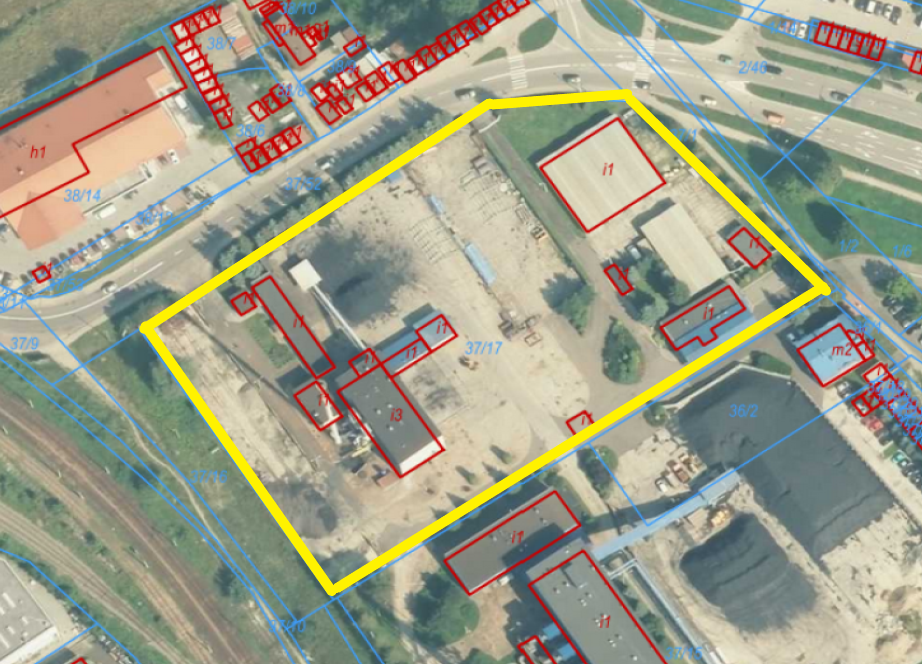 Rysunek 1. Granice kotłowniOpis ogólny przedmiotu zamówieniaZakres przedmiotu zamówienia obejmie opracowanie kompleksowej dokumentacji projektowej na budowę kotła biomasowego o mocy 3 MW wraz z przyłączami i zewnętrznymi instalacjami niezbędnymi do jej funkcjonowania z uzyskaniem warunków podłączenia, decyzji - w tym pozwolenia na budowę, a także dostawę kotła biomasowego z urządzeniami pomocniczymi, montażem i podłączeniem, doprowadzeniem wszystkich niezbędnych mediów i uzyskaniem prawomocnego pozwolenia na użytkowanie.Projekt budowlany / projekt zagospodarowania terenu lub działki, projekt architektoniczno-budowlany, projekt techniczny.Zakres prac obejmuje:Wykonanie projektu budowlanego z uzyskaniem pozwolenia na budowę w zakresie:Budowy nowego obiektu kotłowni z magazynem dobowym biomasy. prac budowlano-konstrukcyjnych,dostawy i montażu kotła biomasowego,wykonania technologii kotłowni biomasowej,przyłączenia do zakładowej sieci ciepłowniczej, przyłączenia do zakładowej sieci wodociągowej,przyłączenia do zakładowej sieci kanalizacji deszczowej,przyłączenia do zakładowej sieci kanalizacji sanitarnej,zagospodarowania terenu.Projekt wykonawczy i dokumentacja powykonawczaZakres zadania obejmuje: Wykonanie projektów wykonawczych i dokumentacji powykonawczej dla zakresu prac wyszczególnionego w punkcie 2.1.1 w branży:architektoniczno-budowlanej,konstrukcyjnej,elektrycznej i teletechnicznej,AKPiA,sanitarnej,technologicznej,drogowej.Prace demontażowe i roboty budowlaneWykonanie robót budowlanych pod potrzeby kotła biomasowego i instalacji niezbędnych do jego funkcjonowania.Wykonanie projektu rozbiórki w zależności od potrzeb.Dostawa i montaż urządzeńDostawa i montaż kotła biomasowego wraz z:dobowym magazynem paliwa z ruchomą podłogą,urządzeniami do podawania paliwa do kotła. Instalację podawania paliwa należy wyposażyć w urządzenia zabezpieczające przed cofnięciem ognia. W tym celu oprócz mechanicznych urządzeń odcinających ogień należy zastosować urządzenia gaśnicze z zaworami termostatycznymi,urządzeniem mierzącym ilość podawania paliwa do kotła,układem podawania powietrza pierwotnego i wtórnego, systemem odprowadzania i oczyszczania spalin ze spełnieniem obowiązujących norm (pyłu, NOX, SO2 i inne) zgodnie z Dyrektywą Parlamentu Europejskiego i Rady UE 2015/2193 na dzień oddania instalacji do użytkowania,systemem automatycznego czyszczenia kotła w czasie jego pracy, systemem automatyki i sterowania kotłem wraz z włączeniem w system nadrzędny automatyki ciepłowni oraz monitoringu źródła ciepła,instalacją zapobiegającą powstawaniu pióropusza pary nad kominem,systemem odbioru popiołu wraz z kontenerami,Wykonanie systemu monitoringu kotła biomasowego,Wykonanie pozostałej infrastruktury niezbędnej do prawidłowej pracy instalacji,Wykonanie przyłączenia kotła biomasowego do istniejącej technologii kotłowni Millenium I w kolektor pośredni i gorącego zmieszania, miejsce zostanie uzgodnione z Zamawiającym.Zasilanie winno być wykonane z rozdzielni NN w Millenium II z dedykowanego pola rozdzielczego (trasa musi być ustalona z Zamawiającym).Wyposażyć zasilanie elektryczne (nową instalacje) w urządzenia zapobiegające zanikowi napięcia,Wykonawca wykona niezależny agregat prądotwórczy na potrzebę awaryjnego zatrzymania nowo budowanego obiektu, Wykonanie dróg dojazdowych i placów niezbędnych do prawidłowego funkcjonowania kotłowni na biomasę i istniejącej kotłowni Millenium I.Wyposażenie instalacji w kompletną automatykę i pomiary. System AKPiA kotła biomasowego który winien być zaprojektowany w taki sposób, aby wykorzystywał najnowocześniejszą, lecz sprawdzoną technologię elementów elektronicznych i teleinformatycznych na rynku. Głównymi kryteriami przy opracowaniu winny być:dobra komunikacja człowiek - maszyna podczas konfigurowania i obsługi systemu, opisy uzgodnić z Zamawiającym,możliwie najwyższa niezawodność,minimalna konserwacja, optymalizacja serwisowania,efektywne zarządzanie,standaryzowane rozwiązania,integracja z aktualnie stosowanymi rozwiązaniami Opis wymagań zamawiającego w stosunku do przedmiotu zamówienia.Prace projektoweOpracowanie kompleksowej dokumentacji projektowej na budowę kotłowni biomasowej z niezbędnymi przyłączami oraz wszystkimi wymaganymi prawem uzgodnieniami z uzyskaniem pozwolenia na budowę.Zamówienie obejmuje:Wykonanie projektów budowlanych, w tym: architektoniczno-budowlanych,konstrukcyjnych,sanitarnych,technologicznych, elektrycznych,AKPiA,drogowych.Projekty budowlane należy wykonać w zakresie niezbędnym do uzyskania pozwolenia na budowę i uzyskanie wynikających z przepisów prawa: uzgodnień, opinii, pozwoleń – zgodnie z wymaganiami zawartymi w ustawie z dnia 7 lipca 1994 r. Prawo budowlane (Dz.U. z 2020 r. poz. 1333), Rozporządzeniu Ministra Rozwoju z dnia 11 września 2020 r. w sprawie szczegółowego zakresu i formy projektu budowlanego (Dz.U. 2020 poz. 1609), Rozporządzeniu Ministra Rozwoju, Pracy i Technologii z dnia 25 czerwca 2021 r., zmieniającym rozporządzenie w sprawie szczegółowego zakresu i formy projektu budowalnego (Dz. U. 2021 poz. 1169) oraz innych uzgodnień niezbędnych dla uzyskania pozwolenia na użytkowanie.Przed rozpoczęciem projektu budowlanego Wykonawca zweryfikuje dane i materiały niezbędne do realizacji przedmiotu zamówienia (tzw. dane wyjściowe do projektowania), zweryfikuje istniejące badania jeżeli jest to niezbędne wykona na własny koszt wszystkie badania i analizy niezbędne dla prawidłowego wykonania Projektu Budowlanego.Wykonawca wykona i przedstawi do zatwierdzenia Koncepcję Programowo - Przestrzenną przed przystąpieniem do wykonania Projektu Budowlanego.Wykonanie dokumentacji wykonawczej dla celów realizacji budowy kotła biomasowego: Każdy tom projektu wykonawczego powinien zawierać:wykaz dokumentacji,potwierdzenie wykonania zgodnie z obowiązującymi przepisami,potwierdzenie wykonania zgodnie z obowiązującymi normami,potwierdzenie zgodności z projektem budowlanym,uzgodnienia w zakresie przepisów p.poż, bhp i ergonomii,oświadczenie, że dokumentacja jest kompletna z punktu widzenia celu, jakiemu ma służyć.Projekt wykonawczy w zakresie technologii powinien zawierać :opisy urządzeń z podaniem podstawowych parametrów dla następujących urządzeń:palenisko,kocioł wodnymagazyn dobowy,instalacje podawania biomasy do kotła,instalacja oczyszczania spalin,instalacja odbioru popiołów wraz z kontenerami do magazynowania i przewozu,instalację p.poż. samoczynnego gaszenia w miejscach zagrożonych pożarem lub wybuchem,komin,schematy technologiczne instalacji,rysunki montażowe,rysunki wykonawcze elementów nietypowych i łącznych,specyfikacje elementów,sposób zabezpieczenia antykorozyjnego zapewniający wysoki poziom trwałości i odporności.Projekt wykonawczy w branży konstrukcyjno-budowlanej powinien zawierać:opis konstrukcji nowego obiektu oraz dobowego magazynu biomasy,kompletną dokumentację zgodną z obowiązującymi normami i projektem budowlanym,rysunki konstrukcji stalowej,rysunki fundamentów,rysunki zbrojenia,rysunki zagospodarowania terenu,zestawienie materiałów,zestawienie materiałów łącznych,Projekt wykonawczy w zakresie sanitarnym powinien zawierać:opis instalacjischematy, rysunki urządzeń ze szczegółowym opisem ich pracy,rysunki wykonania powłok antykorozyjnych,wykonanie rysunków konstrukcji wsporczych instalacji,opis, specyfikację i lokalizację króćców do pomiarów gwarancyjnych.Projekt wykonawczy w branży elektrycznej powinien zawierać :bilans mocy elektrycznych potrzeb własnych,kompletną dokumentację rysunkową wykonaną zgodnie z obowiązującymi normami, zawierającą schematy jedno-kreskowe, schematy zasadnicze, schematy montażowe urządzeń, aparatów, listew zaciskowych i przyłączy kablowych, trasy kablowe, specyfikacje kabli,rysunki lokalizacji rozdzielni z widokiem elewacji szaf,schematy i rzuty zasilania i uziemień oraz instalacji odgromowych,zestawienia kabli, urządzeń elektrycznych, aparatury elektrycznej,rysunki tras kablowych,obliczenia obwodów pod względem zabezpieczenia przeciwporażeniowego,obliczenia nastaw zabezpieczeń elektrycznych i technologicznych,szczegółowe warunki montażu i odbioru,schemat sieci światłowodowej,system monitoringu CCTV,schemat rozbudowy systemu SSP,schemat głównego wyłącznika przeciwpożarowego (dwustopniowy).Projekt wykonawczy w zakresie AKPiA powinien zawierać:opis systemu automatyki,pełną listę obwodów wraz ze specyfikacją elementów wchodzących w skład obwodów,schematy obwodów pomiarowych,algorytmy sterowania, lokalizację aparatury,rysunki rozmieszczenia urządzeń,rysunki montażowe,zestawienia materiałów,schematy zasilania i uziemień,algorytmy sterowania i regulacji,szczegółowe warunki wykonania i odbioru.Wykonanie niezbędnej dokumentacji, w tym: Projektu organizacji budowy i ruchu na terenie budowy.Programu i harmonogramu rozruchu Instalacji. Instrukcji obsługi i konserwacji urządzeń, poszczególnych technologii, komunikacji operatora z systemem cyfrowym automatyki i sterowania, (element dokumentacji).Programu szczegółowych warunków wykonania i odbioru robót.Projektu powykonawczego wraz z uzyskaniem prawomocnego pozwolenia na użytkowanie obiektu (Zamawiający udzieli adekwatnych pełnomocnictw).Obowiązkiem Wykonawcy jest uzyskanie wszelkich wymaganych prawem polskim uzgodnień, opinii i decyzji administracyjnych niezbędnych dla zaprojektowania, wybudowania, uruchomienia i rozruchu oraz oddania do eksploatacji.Budowa kotłowniWykonanie całego obiektu kotłowni w tym fundamentów, konstrukcji, dachu, ścian, bram, stolarki okiennej i drzwiowej, posadzki, tynków, elewacji itd., w którym mieścić się będą powiązane ze sobą funkcjonalnie elementy, takie jak palenisko na biomasę z kotłem wodnym wraz z pozostałymi instalacjami niezbędnymi do prawidłowego funkcjonowania, zadaszony magazyn dobowy paliwa o lekkiej konstrukcji stalowej, pompownia, węzeł sanitarny dla planowanej obsługi zgodne z obowiązującymi wymogami (istnieje możliwość wykorzystania istniejącego węzła sanitarnego w kotłowni Millenium I, jeżeli jego wielkość będzie niewystarczająca możliwe jest jego rozbudowanie).Wykonanie automatyki i pomiarówSystem komunikacji winien posiadać rozwiązania gwarantujące wysoką niezawodność transmisji danych. Nadzorujące systemy teleinformatyczne SCADA (z zabezpieczeniem antywirusowym) typu sieciowego w technologii klient/serwer z możliwością zastosowania rozwiązań Web-owych oraz powinny wykorzystywać otwarte standardy przemysłowe, zaawansowane technologie internetowe z jednoczesnym zapewnieniem najwyższego poziomu ochrony dostępu i funkcjonalności.Główne zadania systemu:wizualizacja procesu technologicznego,obsługa alarmów, liczników obiektowych,archiwizacja i obróbka danych długookresowych,prezentacja raportów i trendów,analizy danych procesowych, alarmów i zdarzeń,synchronizacja czasu, archiwizacji danych, sieciowa rozproszona architektura typu Klient/Serwer,zdalny dostęp oraz zdalne powiadamianie o alarmach integracja z aktualnie stosowaną infrastrukturą teleinformatyczną i obiektową.Szczegółową funkcjonalność tzn. sposób sterowania, zawartość ekranów synoptycznych, alarmów, raportów, trendów, rodzaj przemysłowych serwerów danych i protokoły komunikacji w środowisku sieciowym należy uzgodnić z Zmawiającym.Struktura obrazów musi zawierać :schematy technologiczne obrazy przeglądoweobrazy sterowania sekwencyjnegoobrazy przebiegu w czasiecharakterystykiukłady blokowe automatycznej regulacji obrazy alarmów obrazy raportów operacyjnychSystem alarmowania musi umożliwić szybkie rozpoznawanie sytuacji niebezpiecznych.Dostarczona automatyka kotłowni biomasowej powinna:umożliwiać sterowanie procesem,zminimalizować czynności obsługi pracowników, zapewnić bezpieczną pracę i odstawienie instalacji w stanach awaryjnych,zachować nastawy i zarejestrowanych wartości w okresie do 12h całkowitego postoju jednostek wytwórczych bez zasilania zewnętrznego,umożliwiać automatyczne uruchomienie instalacji ze stanu zimnego,umożliwiać sterowanie z monitora dotykowego ciekłokrystalicznego,Szafa sterownicza kotła na biomasę powinna umożliwiać miejscowe sterowanie kotłem i być wykonana w oparciu o sterownik PLC i kolorowy dotykowy panel operatorski o przekątnej nie mniejszej niż 15ʺ.umożliwiać sterowanie ze stacji operatorskiej,Stacje sterowania kotłem winny być wyposażone w moduł transmisji, umożliwiający zdalny nadzór przez dostawcę do potrzeb serwisu. Jednocześnie każda stacja sterowania lokalnego powinna umożliwiać transmisję danych oraz powinna przyjmować i wydawać zbiór sygnałów standardowych automatyki w zakresie systemu zabezpieczeń i blokad współpracujących z silnikiem urządzeń technologicznych.umożliwiać pełną archiwizację danych i ich eksport do innych aplikacji w postaci numerycznej,Urządzenia należy wyposażyć w port komunikacyjny w standardzie RS485 ethernet w celu komunikacji z systemem wizualizacji z wykorzystaniem protokołu PROFIBUS / MODBUS RTU TCP. Wraz z dostawą urządzeń należy dostarczyć udokumentowaną ramkę transmisji PROFIBUS / MODBUS RTU TCP oraz opis poszczególnych rejestrów transmisji zawierających parametry i stany pracy urządzeń, albo inne uzgodnione z producentem systemy.Opis ogólny przedmiotu zamówieniaCharakterystyczne parametry określające wielkość obiektu lub zakres robót budowlanychObiekt kotłowniPod potrzeby kotła biomasowego należy wykonać obiekt kotłowni w którym zlokalizowany zostanie nowy kocioł biomasowy 3MW.Obiekt kotłowni należy wykonać pod względem architektonicznym i technologicznym, nawiązując do wyglądu pozostałych obiektów. Inwestor planuje inwestycję w miejscu istniejącego garażu, który należy rozebrać, oraz komory ciepłowniczej, którą należy rozbudować.KociołNależy wykonać kocioł wysokotemperaturowy o ciśnieniu dopuszczalnym 1,5 MPa, czynnik roboczy – woda, temperatura dopuszczalna do 150ºC. W zależności od zapotrzebowania na ciepło kocioł biomasowy będzie pracował z obciążeniem od 30% do 100% swojej mocy nominalnej w cyklu rocznym lub sezonowym.Praca z różną mocą w ciągu roku wynikać będzie z wielkości zapotrzebowania na ciepło w  okresie letnim oraz koniecznością wspólnej pracy z innymi kotłami w sezonie grzewczym. Palenisko na biomasę, współpracujące z kotłem wodnym, powinno charakteryzować się:komorą spalania wyposażoną w ruszt schodkowy do spalania biomasy dostosowany do spalania paliwa o wilgotności do 55 %,umożliwiać spalanie biomasy zanieczyszczonej np. piaskiem,sprawność minimalna 87% dla paliwa o wilgotności 55 % (100 % biomasa pochodzenia leśnego),średnia wartość opałowa biomasy > 7 500 kJ/kg,czas nieprzerwanej pracy bez konieczności ingerencji obsługi przez około 3 600 h rocznieKonstrukcja paleniska powinna umożliwiać:spalanie zróżnicowanego paliwa pochodzenia drzewnego, roślinnego i upraw energetycznych o zróżnicowanej wilgotności i wielkości rozdrobnienia. odpowiedni czas przebywania gazów w celu całkowitego spalenia paliwa. Magazyn dobowy W skład instalacji podawania paliwa wchodzi zadaszony magazyn dobowy z ruchomą podłogą którego zapas umożliwia 24 godziny pracy instalacji. Ruchomą podłogę należy zaprojektować na maksymalną pojemność magazynu wypełnionego paliwem o wilgotności do 55 %. Zaprojektowane mocowania siłowników należy zabezpieczyć przed uszkodzeniem podczas pracy. Zadaszenie magazynu należy zaprojektować w lekkiej konstrukcji stalowej. Urządzenia transportujące biomasę przenośniki, popychacze należy zaprojektować do transportu mokrego paliwa. Wykładzina z blachy stalowej nierdzewnej trudnościeralnej o grubości min. 10 mm na całej powierzchni ruchomej podłogi lub betonowa wykonana jako posadzka przemysłowa z posypką zatarta na gładko i zaimpregnowana. Układ opomiarowania ilości opału dostarczanego do kotła zabezpieczyć przed uszkodzeniem.Zakres prac:Wykonawca zaprojektuje instalację do spalania biomasy wraz z niezbędnymi urządzeniami pomocniczymi zapewniającymi prawidłowe funkcjonowanie kotła biomasowego. Wykonawca zaprojektuje i wykona drogi dojazdowe wraz z magazynem paliwa i instalacją przeciwpożarową zabezpieczającą magazyn.Wykonawca przedstawi w koncepcji programowo –przestrzennej:miejsce posadowienia kotła biomasowego w zaproponowanej lokalizacji na kotłowni Millenium I. miejsce dobowego magazynu biomasy, Na etapie projektu należy przewidzieć lokalizację przyłączy:sieci wodnych (z weryfikacją wydatku uwzględniającego instalacje p-poż kotła biomasowego),kanalizacyjnych,wyprowadzenie mocy cieplnej i włączenie do istniejącej technologii.Aktualne uwarunkowania wykonania przedmiotu zamówieniaOpis ogólny miejsca inwestycji:Inwestycja będzie prowadzona na działce nr 37/17 obręb 064 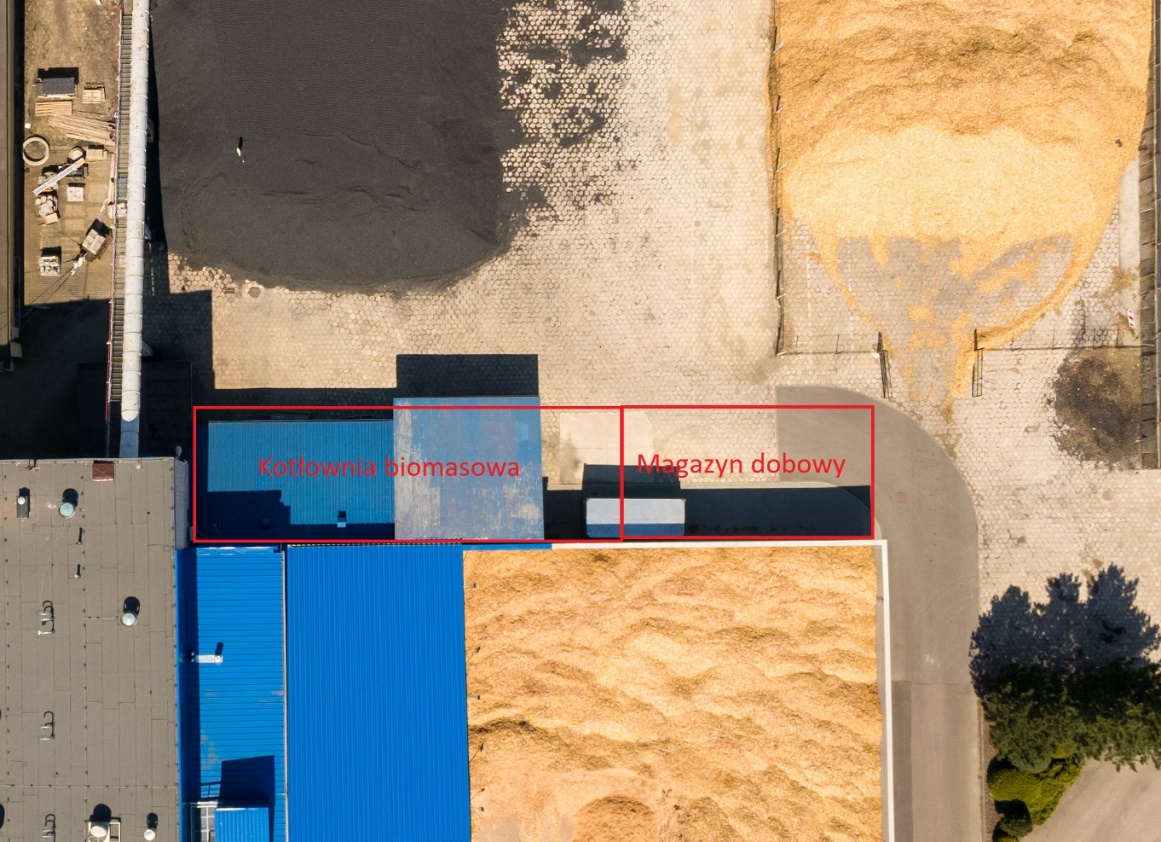 Rysunek 2. Proponowana lokalizacja kotła, magazynu biomasy i magazynu zapasowegoUzbrojenie terenuNa terenie działki znajdują się przyłącza instalacji:elektrycznej,teletechnicznejkanalizacji deszczowej,sanitarnej,wodnej,ciepłowniczej. Ogólne właściwości funkcjonalno-użytkoweWykonawca przedstawi Zamawiającemu przed przystąpieniem do projektu budowlanego koncepcję proponowanych rozwiązań: Typy urządzeń dla wyposażenia kotła biomasowego oraz pozostałych urządzeń,Przedstawi położenie magazynu dobowego i usytuowanie kotłowni.Przedstawi propozycję przyłączy instalacji: elektrycznej, teletechnicznej,kanalizacji deszczowej,sanitarnej,wodnej,ciepłowniczej.Przed opracowaniem projektu Zamawiający oczekuje przedstawienia przez Wykonawcę koncepcji projektowej instalacji wraz z opisem wyposażenia i działania. Wykonawca jest zobowiązany do wykonania Projektu budowlanego wraz ze wszystkimi uzgodnieniami do uzyskania pozwolenia na budowę włącznie.Zamawiający wniesie swoje uwagi do proponowanych rozwiązań i wniesie swoje zalecenia do dokumentacji projektowej.Wykonawca zobowiązany jest:przed złożeniem wniosku o decyzje administracyjną zgodnie z Prawem Budowlanym niezbędne będzie uzyskanie akceptacji od Zamawiającego rozwiązań projektowych zawartych w projekcie budowlanym,sporządzenia dokumentacji w języku polskim,do złożenia oświadczenia, że sporządzone projekty są kompletne i wykonane zgodnie z obowiązującymi przepisami, normami i zasadami wiedzy technicznej, wykonania rysunków zawierających szczegóły urządzeń instalacji, ich rozmieszczenie, parametry,przedstawienia w dokumentacji kart katalogowych producentów,Wykonania dokumentacji projektowej, stanowiącej  podstawę do:realizacji zadania zgodnie z Ustawą Prawo budowlane z dnia 7 lipca 1994 r. (Dz.U. z 2020 r. poz. 1333)oraz przepisami wykonawczymi do tej ustawy,zorganizowania procesu budowy z uwzględnieniem wymagań ochrony środowiska, a w szczególności Prawa Ochrony Środowiska z dnia 29 października 2021 r. (Dz. U. 2021 r., poz. 1973).do uzgadniania każdego etapu projektowania na bieżąco z Zamawiającym szczególnie: rozmieszczenia paleniska, kotła, magazynu dobowego.do udzielenia gwarancji na usuwanie wad dokumentacji, tj. wykonawca zobowiązuje się do dokonania nieodpłatnej zmiany projektu w przypadku wadliwości zaprojektowanego rozwiązania w terminie nie opóźniającym proces budowy.Palenisko z kotłemZamawiający dopuszcza aby palenisko i kocioł stanowiły jeden element inwestycji.Palenisko należy zaprojektować z uwzględnieniem następujących parametrów:Moc nominalna równa 3MW, materiał rusztu – należy przewidzieć rusztowiny o większej odporności na wysokie temperatury niż w standardowych rozwiązaniach, o zawartości Cr nie mniej niż 28%, z oznaczeniem do identyfikacji producenta i ilości Cr. W dokumentacji techniczno-ruchowej należy przedstawić charakterystykę zastosowanych materiałów ceramicznych z podaniem ich typu i maksymalnych temperatur pracy.Okładzina ceramiczna paleniska wykonana z kształtek, odporna na wysokie temperatury musi mieć możliwość wykonania na miejscu montażu paleniska.Ruszt schodkowy umożliwiający całkowite wypalenie paliwa, obmurza z cegły szamotowej umożliwiającą pracę w wysokich temperaturach. Czas pracy przewidzieć do 7200 godzin/rok, zakładana wielkość produkcji ciepła około 75 000 GJ/rok, średnia sprawność kotła nie mniej niż 87 %, przy średniej wartości opałowej biomasy > 7 500 kJ/kg.Rodzaj biomasy - głównie zrębka pochodzenia drzewnego i z upraw energetycznych od 30% do 55 % wilgotności,Palenisko winno być wyposażone w instalacje powietrza pierwotnego i wtórnego wraz z wentylatorami, rurociągami oraz armaturą regulacyjną.Palenisko od zewnątrz musi posiadać izolację cieplną zapewniającą temp. opancerzenia 50°C z wełny mineralnej, oraz obudowę z blachy stalowej (uzgodnić kolorystykę z Zamawiającym).Palenisko musi współpracować z systemem podawania paliwa. Palenisko wyposażyć w odpowiednie kanały powietrzne umożliwiające efektywne i ekonomiczne prowadzenie procesu spalania oraz uzyskanie wymaganych parametrów emisji.Palenisko musi posiadać otwory rewizyjne, np. w postaci drzwiczek rewizyjnych, umożliwiające kontrolę wizualną procesu spalania oraz swobodny dostęp do przestrzeni wymagających wykonywania prac serwisowych paleniska podczas postoju kotła, czyszczenia i okresowych konserwacji. Stan zamknięcia drzwiczek i włazów serwisowych musi być sygnalizowany przez system sterowania kotła. Trwałość okładzin izolacyjnych drzwiczek rewizyjnych nie może być niższa niż elementów sąsiadujących bezpośrednio z drzwiczkami. Palenisko powinno być wyposażone także w drabiny i podesty obsługowe.Palenisko musi być wyposażone w króćce pomiarowe niezbędne do przeprowadzania analizy pracy paleniska. W okładzinie ceramicznej paleniska muszą znajdować się czujniki temperatury w każdym ciągu paleniska. Dane z czujników muszą być dostępne na wizualizacji kotła.Konstrukcja paleniska min. dwuciągowego, musi umożliwiać ciągłą pracę kotła przez co najmniej 120 dni, ze średnim obciążeniem 85% mocy znamionowej, przy paliwie 100% biomasy pochodzenia leśnego o wilgotności około 55%, bez konieczności czyszczenia oraz przeglądów inspekcyjnych.Kocioł wodny wysokoparametrowy należy zaprojektować na następujące parametry:moc nominalna 3 MW, z możliwością przeciążenia do 10%/12gdz.ciśnienie 1,5 MPatemperatura wyjścia od 130 °C do 150°C.temperatura wejście 70 °Co obiegu wymuszonym przez wysokosprawne pompy (jedna pompa pracująca druga rezerwowa) o zmiennych obrotach typ pompy w uzgodnieniu z ZamawiającymObieg kotła powinien być oddzielony od obiegu sieciowego -  w każdym z obiegów należy zastosować pompę zasilaną z przetwornicy częstotliwości (falownik) oraz drugą pompę rezerwową bez falownika.wyposażony w automatyczne czyszczenie powierzchni ogrzewalnych wyposażony w izolacje termiczną z płaszczem z blachy stalowejwyposażony w odpowiednie drabinki i podesty eksploatacyjnewyposażony w instalacje pomocniczewyposażony szafę elektryczną i AKPiAKonstrukcja wymiennika kotła ma zapewnić pracę jednostki z podaną gwarantowaną sprawnością, umożliwiać swobodny dostęp i dojście do przestrzeni wymagających czyszczenia i okresowych kontroli. Wymiennik wyposażyć w system pneumatycznego automatycznego czyszczenia podczas pracy, umożliwiający wydłużenie czasokresu pomiędzy czyszczeniami do których wymagane jest zatrzymanie kotła. Jeżeli dostęp do w/w przestrzeni wymaga specjalnych narzędzi lub urządzeń, muszą być one dostarczone wraz z instalacją jako integralna część instalacji według najnowszych dostępnych technologii. Do czyszczenia kotła należy zastosować odpowiednie podesty, wciągniki, konstrukcje wsporcze, żurawie, torowiska itp. Dokumentacja musi umożliwić uzyskanie odpowiednich pozwoleń wymaganych do eksploatacji urządzeń.Należy wykonać instalację sprężonego powietrza. Integralną częścią systemu winna być sprężarka z wyposażeniem (zbiornik, osuszacz), którą należy dobrać o wydajności wymaganej dla poprawnej pracy instalacji. Należy zastosować sprężarkę śrubową. Przewidzieć sprężarkę rezerwową.Kocioł wyposażyć w zawory odcinające i zawory bezpieczeństwa (zgodnie z polskimi przepisami UDT), podesty i drabiny oraz zaizolować termicznie i obudować.Część ciśnieniową kotła wyposażyć w króćce i przyłącza wymagane do prawidłowej eksploatacji między innymi:przyłączeniowe instalacji wodnej,zaworów bezpieczeństwa,termostatów i presostatów,spustowe,sondy poziomu wody,pomiarowe.Przestrzeń wodna zabezpieczona przed wzrostem ciśnienia zaworami bezpieczeństwa.Wymiennik musi posiadać zabezpieczenie przed niekontrolowanym wzrostem ciśnienia i temperatury w przypadku np. zaniku przepływu wody przez kocioł, zaniku prądu. Zadziałanie systemu zabezpieczenia przed niekontrolowanym wzrostem temperatury i ciśnienia musi być sygnalizowane na systemie wizualizacji.W przypadku zastosowania dodatkowych urządzeń wymaganych do uzyskania dostępu do w/w przestrzeni (np. wciągniki, podnośniki, itp.), urządzenia te muszą zostać zamontowane przez Wykonawcę i posiadać dokumentację umożliwiającą uzyskanie decyzji do ich eksploatacji, jeżeli taka będzie wymagana. Instalacja spalinowa wykonana i zabezpieczona w sposób który nie narazi na niebezpieczeństwo pracowników wykonujących prace konserwacyjne urządzenia.Układ pompowy kotłowni W każdym z obiegów należy zastosować pompę zasilaną z przetwornicy częstotliwości (falownik) oraz drugą pompę rezerwową bez falownika.Pompy winny zapewnić przepływy przez kocioł na poziomie wymaganym dokumentacją urządzenia oraz ciśnienie dyspozycyjne. Pompa mieszająca obiegu kotłowego winna zapewnić właściwą technologicznie temperaturę wejściową do kotła.Akceptujemy wyłącznie pompy wysokosprawne – urządzenia uzgodnić na etapie projektowania z Zamawiającym.Wszystkie silniki zastosowane w instalacji kotłowej z kondensacją oraz pompach będą spełniały wymogi normy PN-EN 60034-30-1 i będą w klasie energetycznej IE3.Instalacja doprowadzenia powietrza do procesu spalaniaPowietrze pierwotne, wtórne i recyrkulacji doprowadzić do paleniska kotła przy użyciu wentylatorów z regulowaną prędkością obrotową za pomocą inwerterów częstotliwości. Regulacja ilości powietrza w poszczególnych strefach musi być sterowana przepustnicami z napędem elektrycznym. Pracą wentylatorów i przepustnic ma sterować automatyka kotła w funkcji obciążenia kotła, podciśnienia w palenisku,  zawartości tlenu (%) i tlenku węgla (ppm) (wymagana sonda z dwiema zintegrowanymi elektrodami do pomiaru zawartości tlenu oraz cząstek niespalonych CO/H2) określanych jako CO-ekwiwalentne (COe) w spalinach lub innych algorytmów stosowanych przez wytwórcę instalacji – urządzenia uzgodnić na etapie projektowania z Zamawiającym.Instalacja oczyszczania i odprowadzenia spalin oraz odpopielaniaSpaliny powstałe w kotle są wstępnie oczyszczane w multicyklonach poziomych, a następnie kierowane są do elektrofiltru, gdzie następuje zasadnicze odpylanie w stopniu umożliwiającym osiągnięcie założonych i wymaganych norm emisji pyłu. Elektrofiltr winien być wyposażony w zespół zasilający umożliwiający płynną zmianę parametrów pracy w przedziale 0 ÷ 100 % mocy kotła z poziomu lokalnego panelu sterowania, jak też nadrzędnego sytemu całej instalacji oraz jako opcja z zewnętrznej stacyjki prądowej 4 ÷ 20 mA. Pył z elektrofiltru będzie odprowadzony do oddzielnego szczelnego pojemnika popiołu (kontenera). Zamawiający dopuszcza zastosowanie elektrofiltra skompaktowanego z multicyklonem. Elektrofiltr modułowy - przeznaczony dla tzw. małych źródeł i strumienia objętości spalin. Układ musi zapewniać standardy emisyjne określone w Rozporządzeniu Ministra Klimatu z dnia 24 września 2020 r. (Dz.U.2020 poz.1860) w sprawie standardów emisyjnych dla niektórych rodzajów instalacji, źródeł spalania paliw oraz urządzeń spalania lub współspalania odpadów. Ponadto wielkość emisji w warunkach umownych (temperatura 273k, ciśnienie 101,3 kPa, gazy suche) nie może być wyższa od poniżej określonych wartości:emisja SO2 ≤ 200 mg/Nm3,emisja NOx ≤ 300 mg/Nm3,emisja pyłu ≤ 20 mg/Nm3.W/w wartości musza być uzyskiwane niezależnie od temperatury wody powrotnej z sieci, czyli mierzone zaraz za instalacją odpylania zgodnie z przepisami. Do pomiaru emisji należy wykonać na czopuchu króćce pomiarowe zgodnie z PN-Z-04030-7:1994, przed bypassem. Pierwszy pomiar wykonać przy rozruchu kotła.Ścieki – wskaźnik zanieczyszczeń nie powinien przekraczać dopuszczalnych wartości określonych w Rozporządzeniu Ministra Budownictwa z dnia 14 lipca 2006 r. (tj. Dz.U.2016.1757).Z instalacji spaliny odprowadzane będą poprzez wentylator wyciągowy do zaprojektowanego, zewnętrznego komina stalowego o wysokości minimum 16 m. Trzon nośny ma stanowić rura stalowa, wewnątrz której zainstalowano izolowany termicznie wkład ze stali nierdzewnej AISI316L. Dla zachowania norm emisyjnych NOX poniżej 300 mg/Nm3 w razie konieczności przewidzieć instalację do redukcji NOX, zastosowane rozwiązanie technologiczne uzgodnić z Zamawiającym. Popiół za pomocą układu przenośników odprowadzany będzie do szczelnego pojemnika popiołu (kontenera). W zakresie projektu należy przewidzieć co najmniej dwa takie pojemniki (jeden w eksploatacji, drugi zamienny do wywiezienia pyłu). Pojemniki te muszą być przystosowane do łatwej ich wymiany oraz transportu typowego w przedsiębiorstwach zajmujących się przewozem odpadów. Popiół gromadzony będzie w szczelnie zamykanych pojemnikach w pobliżu lub na terenie kotłowni. Zespół przenośników służący do transportu popiołu, musi zapewniać szczelność i uniemożliwiać wydostawanie się części lotnych do otoczenia. Elementy wykonawcze przenośników popiołu należy wykonać ze stali odpornej na ścieranie.Wykonawca ma dostarczyć Zamawiającemu trzy kontenery na popiół.Kontenery na popiół mają być dostosowane do samochodu typu hakowiec posiadanego przez Zamawiającego:typ – KP7 (pojemność ok. 7 m3),zakryty,System otwierania kontenera ma być dostosowany do instalacji biomasowej oraz transportu popiołów pochodzenia biomasowego. Kontener musi posiadać wzierniki stanu napełnienia oraz sygnalizacje w systemie automatyki o stanie napełnienia. Elementy ruchome mają być wyposażone w punkty smarne o łatwym dostępie dla obsługi.Nowy obiekt kotłowniInwestycję planuje się wykonać na terenie zespołów kotłowni Millenium nawiązać architektonicznie do pozostałych budynków. Stolarka drzwiowa i okienna powinna nawiązywać do istniejących budynków. Posadzki w pomieszczeniach kotłowni w wersji przemysłowej odporne na ścieranie.Obiekt nowej kotłowni powinien posiadać tylko niezbędne pomieszczenia do  prawidłowego funkcjonowania i spełniać obecne warunki techniczne oraz warunki ppoż.Dobowy magazyn biomasy oraz układ podawania paliwaWielkość powierzchni magazynu biomasy należy zaprojektować we wskazanej do inwestycji działce 37/17 o powierzchni zapewniającej odpowiednią ilość biomasy wystarczającą na prace kotła z mocą nominalną +10% przez 24h. Zaprojektować dobowy magazyn biomasy z ruchomą podłogą o lekkiej konstrukcji stalowej, magazyn ten powinien spełniać następujące wymagania:Ruchomą podłogę należy zaprojektować tak aby uzupełniony paliwem o wilgotności do 55% mógł zapewnić prace przez 24godziny przy swoim nominalnym obciążeniu plus 10%.Zaprojektowane mocowania siłowników należy zabezpieczyć przed uszkodzeniem podczas pracy. Urządzenia transportujące biomasę przenośniki, popychacze należy zaprojektować do transportu mokrego paliwa. Wykładzina przenośników powinna być z blachy stalowej nierdzewnej trudnościeralnej o grubości min. 10 mm na całej powierzchni ruchomej podłogi lub betonowa wykonana jako posadzka przemysłowa z posypką zatartą na gładko i zaimpregnowaną.Zadaszenie magazynu należy zaprojektować w lekkiej konstrukcji stalowej.Układ podawania paliwa składa się z: podłogi ruchomej (wygarniacze z napędem hydraulicznym),wagi zrębki drzewnej podawanej do kotła,przenośników zrębki do kotła,zintegrowanego z kotłem układu bezpośredniego podawania paliwa do kotła wyposażonego w mechaniczny system zabezpieczający przed cofnięciem płomienia do systemu transportu, oraz dodatkowo w wodny układ gaśniczy z sygnalizacją zadziałania. Układ bezpośredniego podawania paliwa ma umożliwiać podawanie porcji paliwa proporcjonalnie do stopnia obciążenia jednostki. Wydajność urządzeń transportowych należy dostosować do wydajności paleniska. Elementy wykonawcze należy zaprojektować ze stali odpornej na ścieranie, z możliwością wymiany i regeneracji. Dla układu transportu łańcuchowego do rozruchu należy zastosować inwerter częstotliwości (falownik).System podawania paliwa należy zabezpieczyć przed uszkodzeniami oraz  zablokowaniem dużymi fragmentami biomasy. System podawania paliwa musi być zabezpieczony przed cofnięciem ognia również w przypadku zaniku prądu. Układ podawania paliwa musi być ujęty w wizualizacji na stacji monitoringu.Wyprowadzenie mocy cieplnejWyprowadzenie ciepła z kotła biomasowego należy zaprojektować do istniejących kolektorów w kotłowni Millenium I. Jeżeli w miejscach wprowadzenia ciepła nie będzie wystarczającego miejsca, należy rozbudować kolektory. Sposób przyłącza i rozbudowy ustalić z Zamawiającym. Zabezpieczenie antykorozyjneWszystkie urządzenia konstrukcje budynków, wiaty powinny być zabezpieczone przez wykonawcę przed korozją. Zabezpieczenia antykorozyjne należy wykonać w oparciu o normę PN-B-06200:2002. Instrukcja zabezpieczenia antykorozyjnego powinna uwzględniać zasady wg PN-EN ISO 12944-3:2001. Kolorystykę warstwy ostatecznej wykonawca uzgodni z Zamawiającym.Izolacja termicznaIzolacja termiczna rurociągów musi spełniać następujące wymagania :urządzenia których temperatura przekracza 50°C powinny posiadać izolację termiczną z wełny mineralnej,izolację należy wykonać zgodnie z warunkami technicznymi, temperatura na zewnątrz płaszcza <50°C, przeguby, podparcia, zawieszenia powinny posiadać podkładki izolacyjne,armatura, włazy powinny posiadać izolację łatwo demontowalną wielokrotnego montażu,płaszcz wykonać z blachy aluminiowej zgodnie z normą PN-EN 485-4:1997.Izolacja akustycznaZamawiający wymaga:dotrzymania poziomów hałasu na granicy terenów podlegających ochronie akustycznej zgodnie z warunkami Rozporządzenia Ministra Środowiska z dnia 14 czerwca 2007 r. w sprawie dopuszczalnych poziomów hałasu w środowisku (t. jedn. Dz.U. 2014 poz. 112);dotrzymania granicznego poziomu hałasu w obszarach stanowiących stanowiska pracy zgodnie z warunkami Rozporządzenia Ministra Pracy i Polityki Społecznej z dnia 12 czerwca 2018 r. w sprawie najwyższych dopuszczalnych stężeń i natężeń czynników szkodliwych dla zdrowia w środowisku pracy (Dz.U. 2018 poz. 1286, ze zm.).Układ sterowania i automatyki kotłaSystem AKPiA kotła winien być zaprojektowany w taki sposób, aby wykorzystywał najnowocześniejszą, lecz sprawdzoną technologię elementów elektronicznych i teleinformatycznych na rynku. Głównymi kryteriami przy opracowaniu winny być:dobra komunikacja człowiek - maszyna podczas konfigurowania i obsługi systemu.możliwie najwyższa niezawodnośćminimalna konserwacja, optymalizacja serwisowaniaefektywne zarządzanie,standaryzowane rozwiązania integracja z aktualnie stosowanymi rozwiązaniami System komunikacji winien posiadać rozwiązania gwarantujące wysoką niezawodność transmisji danych. Nadzorujące systemy teleinformatyczne SCADA (z zabezpieczeniem antywirusowym) typu sieciowego w technologii klient /serwer z możliwością zastosowania rozwiązań Web-owych oraz powinny wykorzystywać otwarte standardy przemysłowe, zaawansowane technologie internetowe z jednoczesnym zapewnieniem najwyższego poziomu ochrony dostępu i funkcjonalności.Wskaźniki MTBF dla poszczególnych typowych podzespołów takich jak karty we/wy, jednostki centralne stacji będą większe niż 100 000 h. Wszystkie systemy muszą być zintegrowane z centralnym systemem SCADA i być w pełni zarządzane z poziomu centralnej dyspozytorni MI i dyspozytorni MII. System SCADA należy wykonać na oprogramowaniu Platforma Systemowa Wonderware. Platforma Systemowa Wonderware ma stanowić rozbudowę i być integralną częścią systemu posiadanego przez Zamawiającego. Opisy oraz nazewnictwo uzgodnić z Zamawiającym.System sterowania ma umożliwiać rejestrację parametrów pracy, rejestrowanie zdarzeń awaryjnych i ostrzeżeń. Wymagane jest, aby była możliwość generowania raportów zmianowych z pracy instalacji. Dane archiwalne mają być dostępne z poziomu przeglądarki www, z możliwością definiowania wykresów na podstawie wybranych zmiennych i tworzenia dashbordów w oparciu o zdefiniowane wykresy. Kocioł wraz z paleniskiem i elektrofiltr powinny mieć indywidualne szafy sterownicze wraz z wydzielonymi lokalnymi pulpitami sterowniczymi (lokalne stacje operatorskie panel dotykowy min. 15” – urządzenia uzgodnić na etapie projektowania z Zamawiającym).Zamawiający otrzyma od Wykonawcy wykaz niezbędnych danych (adresy sterowników i rejestrów) do komunikacji ze sterownikami lokalnymi (lub  nadrzędnym jeśli taki będzie) poprzez protokół MODBUS TCP/IP (inny możliwy po uzgodnieniu z Zamawiającym) w celu ich przetwarzania w posiadanym systemie SCADA lub innych zastosowań np. udostępnienia danych na stronie internetowej.Przełączenie trybu zdalne/lokalne musi być dokonywane wyłącznie przez operatora lokalnego, wykonać miejscową sygnalizację optyczną wyboru miejsca sterowania (zdalny tryb wyboru sterowania umożliwia lokalne przeglądanie parametrów pracy). W przypadku braku komunikacji z systemem nadrzędnym ma nastąpić automatyczne przełączenie trybu na lokalne sterowanie za pomocą przełączników analogowych.Wykonawca przekaże programy sterujące zastosowane w PLC w formie backup-u umożliwiającego załadowanie do sterownika PLC i uruchomienie systemu bez ingerencji serwisu producenta. Pliki aplikacji sytemu SCADA zostaną przekazane w formie edytowalnej dla Zamawiającego wraz ze środowiskiem programistycznym (w wersji Developer/ Enginering), w którym ma zostać stworzona aplikacja. Po zakończonej usłudze wdrożeniowej aplikacja staje się własnością Zamawiającego.Zostaną dostarczone odpowiednie licencje (w najnowszej dostępnej wersji na moment przekazania instalacji) systemów operacyjnych (wraz z licencjami klienckimi), systemów umożliwiających wirtualizację, pakietów oprogramowania biurowego (kompatybilnych z posiadanymi przez Zamawiającego) oraz licencje systemu SCADA będącego rozszerzeniem posiadanej przez Zamawiającego  Platformy Systemowej Wonderware.Układ sterowania częścią technologiczną obsługiwany sterownikiem PLC współpracujący z wizualizacją SCADA. Lokalnie zainstalować panel dotykowy min. 15”, na którym będzie można obserwować podstawowe parametry pracy oraz sterować pracą części technologicznej. Panel będzie obsługiwany w sytuacji uszkodzenia systemu SCADA.SCADA udostępnia dane z nowych urządzeń technologicznych takich jak: liczniki ciepła nowego kotła, liczniki energii elektrycznej,  stan pracy pomp, stan wagi zrębki, położenie zaworów itp.System wykonuje raporty dobowe z pracy ciepłowni. Raport dobowy zawiera zestawienie godzinowe podstawowych parametrów pracy (między innymi):ilość energii z kotła,ilość paliwa wprowadzonego do kotła, ilość pobranej energii elektrycznej dla całej nowej instalacji,przepływ chwilowy z liczników,temperatura zasilania i powrotu z liczników,moc chwilową z liczników.Wykonawca przekaże wszystkie kody źródłowe, licencje i programy wykorzystane w systemie sterowania i wizualizacji części technologicznej Zamawiającemu. Dopuszcza się ograniczenie dostępu Zamawiającego do w/w programów na okres gwarancji. Po okresie gwarancji kody źródłowe programu sterującego częścią technologiczną oraz wizualizacją procesu w całości wraz z hasłami dostępu i niezbędnymi kodami zostaną przekazane Zamawiającemu.Zamawiający otrzyma jak w przypadku układu sterowania kotła wykaz niezbędnych danych (adres sterownika i rejestry dotyczące części technologicznej) do komunikacji ze sterownikiem poprzez protokół MODBUS TCP/IP (inny możliwy po uzgodnieniu z Zamawiającym) w celu ich przetwarzania w posiadanym systemie SCADA lub innych zastosowań np. udostępnienia danych na stronie internetowej. Aparatura obiektowaZastosowane urządzenia automatyki powinny wykorzystywać standardowe sygnały analogowe i dwustanowe w tym typu logicznego i licznikowego W celu zapewnienia właściwej pracy systemu komputerowego niezbędne jest, aby oferowana aparatura pomiarowa spełniała wymagania dokładności i niezawodności określone w poniższych rozdziałach. Możliwe jest także zastosowanie aparatury o innych funkcjach niż podane powyżej pod warunkiem nie pogorszenia funkcjonalności systemu sterowania i wizualizacji oraz uzyskania akceptacji Zamawiającego. We wszystkich punktach pomiaru wielkości nieelektrycznych należy równolegle zamontować przyrządy kontrolne takie jak: termometry, manometry. Rodzaj typ i producenta sprzętu należy uzgodnić z Zamawiającym. Pomiar ciepłaPomiar ciepła należy wykonać na wyjściu z kotła z przetwornikiem przepływu wykorzystującym ultradźwiękową metodę pomiaru (typ zatwierdzony przez Zamawiającego). Instalacje elektryczneInstalacje elektryczne winny zapewnić ciągłą dostawę energii elektrycznej o właściwych parametrach, zarówno do zasilania urządzeń elektrycznych, jak też oświetlenia. Instalacja elektryczna zasilająca wszystkie urządzenia kotła biomasowego winna rozpoczynać się w punkcie wpięcia uzgodnionym z Zamawiającym w głównej rozdzielni elektrycznej Millenium II. W tym celu należy:Należy sprawdzić przekrój kabla zasilającego Trafo z rozdzielnią nN w przypadku niewystarczającej wymienić kabel.Rozdzielnię elektryczną kotłowni biomasowej należy zasilić z rozdzielni nN wykonując odpowiednie przyłącze elektryczne.Szafy pomiarowo-elektryczne należy wyposażyć w urządzenie podtrzymujące napięcie.Instalacje elektryczne należy zaprojektować w sposób gwarantujący bezpieczne użytkowanie tych urządzeń zapewniając:ochronę przed porażeniem elektrycznym, przepięciami łączeniowymi i atmosferycznymi, pożarem oraz innymi zagrożeniami spowodowanymi pracą urządzeń elektrycznych.osobne przewody neutralne N i ochronne PE,zastosowanie przewodów miedzianych, prowadzonych w korytkach i rurkach ochronnych,obwody odbiorcze z indywidualnymi wyłącznikami instalacyjnymi nadmiarowymi, a w wypadkach uzasadnionych, nadmiarowo-prądowe,połączenia wyrównawcze, główne oraz miejscowe, łączące przewody ochronne z uziomami i konstrukcjami stalowymi,bezpieczny dostęp do złącz dla kontroli i obsługi,trasy ułożenia przewodów w liniach prostych równoległych do krawędzi ścian i stropów,wykorzystanie  dostępnych uziomów naturalnych.Urządzenia i instalacje elektryczne, jak również inne instalacje w budynku, należy rozmieścić tak, aby wzajemnie nie oddziaływały niekorzystnie na siebie.W związku z realizacją zamówienia Zamawiający wymaga zastosowania następujących urządzeń, które zostaną zastosowane w instalacji: inwertery częstotliwości z panelem graficznym (rozdzielczym),ultradźwiękowe liczniki ciepła.Urządzenia uzgodnić na etapie projektowania z Zamawiającym.Ponadto, dostarczony sprzęt komputerowy (m.in. serwer, stacje klienckie) musi być w konfiguracji analogicznej lub wyższej do posiadanego przez Zamawiającego. Sprzęt musi być odpowiedni do realizacji architektury wysokiej dostępności.Instalację oświetlenia wewnętrznego oraz oświetlenia awaryjnego i ewakuacyjnego należy wykonać w oparciu o oprawy ledowe.Oświetlenie należy wykonać w następujących pomieszczeniach:dojścia do kotłowni i wzdłuż dróg ewakuacyjnych,pomieszczenie podajnika biomasy,oświetlenia w halach nad i pod pomostami,oświetlenie szaf sterowniczych,oświetlenie hali kotłowni,oświetlenie dobowego magazynu biomasy,oświetlenie układu podawania paliwa,oświetlenie hali odpopielania.W halach należy stosować przewody z żyłami miedzianymi o przekrojach 4 mm2 – dotyczy przewodów magistralnych, oraz 2,5 mm2 lub 1,5 mm2 –dotyczy bezpośrednich przyłączeń do opraw.Przewiduje się następujące poziomy natężenia oświetlenia:magazyn biomasy – 100 lxhala kotłowni– 200 lxW pomieszczeniach o zwiększonej wilgotności stosować osprzęt o stopniu ochrony IP55.Instalacje ppoż.Instalacje ppoż. mają zapewnić bezpieczeństwo pracy obiektu, powinny nawiązywać do istniejącego systemu alarmowego zainstalowanego na kotłowni MI oraz na dyspozytorni. (jeżeli istnieje możliwość wykorzystania centrali to Zamawiający wyraża na to Zgodę).MonitoringNależy wprowadzić system monitoringu zarówno nad pracującą technologią, jak i obiektem kotłowni w ilości co najmniej 8 kamer (parametry techniczne sprzętu przedstawiono poniżej). System monitoringu powinien być rozbudowaniem istniejącego systemu posiadanego przez Zamawiającego. Usytuowanie urządzeń należy uzgodnić z Zamawiającym. Kamery:Przetwornik 1/2.8” 8Mpx PS CMOSTechnologia StarlightKodowanie H.265+/H.264+/MJPEGObsługa trzech strumieni kodowaniaObiektyw motozoom 2.7~13.5mm F1.5Mechaniczny filtr podczerwieni ICRFunkcje AWB, AES, AGC, BLC, HLC, WDR(120dB), Ultra DNR, Defog, ROIFunkcje inteligentne: przekroczenie linii, wtargnięcie w obszarPromiennik podczerwieni do 60m1 wejście i 1 wyjście audio1 wejście i 1 wyjście alarmoweObudowa zewnętrzna metalowa IP67Temperatura pracy -30°C ~ +60°CObsługa karty microSD do 256GBZasilanie DC12V, PoE(802.3af)    Rejestrator:Rejestrator 4K 16 kanałowy - 5w1Standard wideo: HDCVI, HDTVI, AHD, Analog, IPZapis do:16 kanałów 4K z max. prędkością 7 kl/splus dodatkowo 16 kanałów IP do 12.0 MPxInterfejsy: 1x HDMI 4K, 1x HDMI 1080P, 1x VGA, 3x USB, 1x RS-485, 1x RS-232Obsługa: 4 dyski SATA max. do 10 TB każdyInteligentne funkcje: zaawansowana wideo detekcja, ochrona obwodowa, SMD Plus, rozpoznawanie twarzy, inteligentne wyszukiwani    DyskPojemność  4 TBFormat 3,5 calaPrędkość obrotowa 5400 obr/minTyp podłączenia SATA IIIPamięć podręczna (Cache) 64 MBSWITCHZasilanie PoE+ na 24 portach (budżet mocy 30 W / port)Porty: 24x RJ45 PoE + 2x UPLINK / 2x SFPPrędkość:porty 1-24 (PoE): 10/100 Mb/sporty UpLink / SFP: 10/100/1000 Mb/sPrzepustowość: 14.8 GbpsStandardy: IEEE 802.3, 802.3u, 802.3x, CSMA/CD, TCP/IPTablica adresów MAC: 16KSzczegółowe właściwości funkcjonalno-użytkowe kotłowniZamawiający oczekuje wykonania:kotła mocy nominalnej 3 MWt o parametrach:ciśnienie robocze 1,5 MPatemperatura wyjścia od 130 °C do 150°C.temperatura na wejściu 70 °C,sprawności kotła minimum 87% dla paliwa o wilgotności 55 % (100 % biomasa pochodzenia leśnego),Instalacji oczyszczania spalin o poziomie emisje poniżej:NOx-300 mg/Nm (6 % O2)SO2-200 mg/Nm (6 % O2)Pył-20 mg/Nm (6 % O2)Wymagania zamawiającego w stosunku do przedmiotu zamówieniaPrzygotowania terenu budowyWykonawca zorganizuje własnym staraniem potrzebny dla inwestycji plac budowy. Teren budowy zostanie przez Wykonawcę zabezpieczony i monitorowany. W czasie realizacji robót budowlanych Wykonawca będzie się stosował do przepisów zakresie ochrony środowiska i utylizacji odpadów, bezpieczeństwa i higieny pracy oraz ochrony pożarowej. Ewentualne opłaty i kary za naruszenie w trakcie realizacji robót norm i przepisów dotyczących ochrony środowiska obciążają Wykonawcę.Przed przystąpieniem do robót budowlanych Wykonawca przedstawi zakres koniecznych wyburzeń oraz modernizacji i uzyska akceptacje Zamawiającego.Wykonawca zobowiązany jest do umożliwienia przeprowadzenia służbom kontroli zawartości przestrzeni ładunkowej pojazdu Wykonawcy opuszczającego nieruchomość Zamawiającego.Zamawiający informuje, iż na terenie budowy mogą przebywać Wykonawcy realizujący inną inwestycję Zamawiającego, tj. wymianę sieci ciepłowniczej. Należy umożliwić przejazd dla w/w Wykonawców oraz skoordynować pracę w obrębie terenu budowy. Przekazanie placu budowyZamawiający przekaże Wykonawcy plac budowy i wskaże miejsce wpięcia do zasilania w energię elektryczną i wodę. Realizacja robótWykonawca zapewni Nadzór autorski przez projektantów projektu budowlanego i projektów wykonawczych.Wykonawca jest zobowiązany do wykonywania robót zgodnie z dokumentacją projektową oraz poleceniami inspektorów nadzoru.Ogólne zasady wykonania robót:Wykonawca jest odpowiedzialny za prowadzenie robót zgodnie z kontraktem oraz za jakość zastosowanych materiałów i wykonywanych robót, za ich zgodność z dokumentacją projektową wymaganiami specyfikacji technicznych, programem zapewnienia jakości, projektem organizacji robót oraz poleceniami inspektora nadzoru.Wykonawca ponosi odpowiedzialność za dokładne wytyczenie w planie i wyznaczenie wysokości wszystkich elementów robót zgodnie z wymiarami i rzędnymi określonymi w dokumentacji projektowej.Następstwa jakiegokolwiek błędu spowodowanego przez Wykonawcę w wytyczeniu i wyznaczaniu robót zostaną poprawione przez Wykonawcę na własny koszt.Sprawdzenie wytyczenia robót lub wyznaczenia wysokości przez inspektora nadzoru nie zwalnia Wykonawcy od odpowiedzialności za ich dokładność. Decyzje inspektora nadzoru dotyczące akceptacji lub odrzucenia materiałów i elementów robót będą oparte na wymaganiach sformułowanych w dokumentacji projektowej i w specyfikacjach technicznych, a także w normach. Przy podejmowaniu decyzji inspektor nadzoru uwzględni wyniki badań materiałów i robót, rozrzuty normalnie występujące przy produkcji i przy badaniach materiałów, doświadczenia z przeszłości, wyniki badań naukowych oraz inne czynniki wpływające na rozważaną kwestię. Polecenia inspektora nadzoru będą wykonywane nie później, niż w czasie przez niego wyznaczonym, po ich otrzymaniu przez Wykonawcę, pod groźbą zatrzymania robót. Skutki finansowe z tego tytułu ponosi Wykonawca.Zabezpieczenie terenu budowyWykonawca w miejscu zaakceptowanym przez inspektora nadzoru umieści tablicę informacyjną o budowie, a w miejscach wymagających ostrzeżeń, umieści tablice ostrzegawcze o odpowiedniej treści. Wykonawca zabezpieczy teren budowy.W czasie realizacji budowy Wykonawca ma obowiązek do stosowania się do przepisów:Ochrony środowiska w czasie wykonywania robót.Ochrony przeciwpożarowej.Bezpieczeństwa i higiena pracy.Wykonawca będzie odpowiedzialny za ochronę robót i za wszelkie materiały i urządzenia używane do robót od daty rozpoczęcia do daty ich zakończenia.Wykonawca będzie utrzymywać roboty do czasu odbioru. Utrzymanie powinno być prowadzone w taki sposób, aby kanalizacja lub jej elementy były w zadowalającym stanie przez cały czas, do momentu odbioru.ArchitekturaNowy obiekt na potrzeby kotła biomasowego pod względem architektonicznym powinien nawiązywać do istniejących budynków.Wyroby i materiały podczas wykonywania robót budowlanych powinny mieć dopuszczenie do ogólnego stosowania w budownictwie posiadać odpowiednie dopuszczenia atesty.Wszystkie elementy powinny być wykonane zgodnie z obowiązującymi normami.Zamawiający wymaga, aby elementy konstrukcyjne miały zapewnioną trwałość nie mniejszą niż 20 lat, instalacje w zakresie orurowania i okablowania powinny zapewnić użytkowanie w okresie nie krótszym niż 10 lat.Wymagany minimalny okres gwarancji na przedmiot zamówienia w zakresie robót budowlanych oraz na zamontowany osprzęt 5 lat.Okres gwarancji na zainstalowany osprzęt AKPiA –okres gwarancji równy udzielanej przez producenta urządzenia AKPiA, lecz nie mniej niż 24 miesiące,Materiały nie odpowiadające wymaganiom jakościowym zostaną przez Wykonawcę usunięte z terenu budowy. Każdy rodzaj robót, w którym znajdą się zakwestionowane przez Inspektora Nadzoru materiały, Wykonawca wykonuje na własne ryzyko.Wykonawca zapewni właściwe składowanie i zabezpieczenie materiałów na terenie budowy.Dopuszcza się inne rozwiązania techniczne, o takim samym lub wyższym standardzie.Wprowadzenie zmian należy uzgodnić z Inwestorem.KonstrukcjaWykonawca przedstawi Zamawiającemu propozycję konstrukcji nośnej na etapie projektu. Magazyn dobowy biomasy oraz jego zadaszenie należy wykonać w konstrukcji stalowej, istnieje możliwość wykorzystania istniejącej ściany magazynu biomasy. Elementy konstrukcyjne należy zabezpieczyć antykorozyjnie poprzez cynkowanie. InstalacjeTechnologii wykonania instalacjiW ramach przedsięwzięcia zostanie zrealizowana kompletna instalacja do spalania biomasy o mocy nominalnej3 MW składająca się z następujących urządzeń.Palenisko z kotłem Magazyn dobowy z ruchomą podłogą Przenośniki paliwaUkład pomiarowy ilości podawanego paliwa do kotła, Wentylatory powietrza pierwotnego, wtórnego, recyrkulacji i spalin,Przenośnik popiołuKomin z kanałami dymowymiWyprowadzenie mocy cieplnejSzafy AKPiASzafy elektryczneInstalacji p.pożInstalacji wod-kan.MonitoringW ramach zadania należy wykonać wszystkie pozostałe roboty, które są niezbędne do prawidłowej eksploatacji kotła biomasowego.Parametrów instalacjiWykonawca poda wszystkie dane techniczne oferowanych urządzeń wchodzących w zakres instalacji do spalania biomasy w zakresie co najmniej takim, jak podano poniżej z tym, że uzupełni je o dane tych systemów i urządzeń instalacji, które nie zostały ujęte w niniejszym wykazie, a są niezbędne dla poprawnej i niezawodnej pracy kotła oraz te dane, które w opinii wykonawcy są istotne z punktu widzenia oferowanych rozwiązań. Tabela 1. Zestawienie głównych urządzeń – Załącznik nr do SIWZParametry gwarancjiWykonawca udzieli Gwarancji na kompletną instalację kotła do spalania biomasy oraz na jej płynną i bezawaryjna pracę, która wynosić będzie 24 miesiące i 16 000 h od daty podpisania przez obie strony „Protokołu przejęcia do eksploatacji”, z wyłączeniem urządzeń AKPiA, na które Zamawiający żąda gwarancji producenta. Wykonawca udzieli rękojmi za wykonanie przedmiotu umowy do 5 lat licząc od daty oddania obiektów kotłowni do eksploatacji. Gwarancje poszczególnych elementów kotła udzielane są na zasadach producenta, z zastrzeżeniem, że nie mogą wpłynąć na uprawnienia Zamawiającego wynikające z gwarancji udzielanej przez Wykonawcę, Wykonawca zobowiązany jest przekazać dokumenty gwarancji producentów wraz z przekazaniem dokumentacji powykonawczej.Gwarancja ta obejmuje w szczególności:zobowiązanie jak najszybszego naprawienia całkowicie na koszt i ryzyko Wykonawcy, przy minimalnym okresie wyłączenia instalacji, wszelkich błędów, jakie pojawiają się w okresie gwarancji i usunięcia wszelkich wad, które można przypisać w szczególności: defektom zastosowanego materiałuprzetwarzaniu różnych zmontowanych częścinieprawidłowemu projektowi i konstrukcjinieprawidłowemu montażowiujawnieniu ukrytych defektów jakiegokolwiek rodzajuzobowiązanie naprawienia wszelkich uszkodzeń, jakie pojawiają się w czasie okresu gwarancyjnego, a wynikają z braku ciągłego i bezpiecznego zasilania w energię cieplną i elektryczną, poprzez modyfikację instalacji na koszt Wykonawcy.Dostarczenie przez Wykonawcę części zamiennych, zapasowych i szybkozużywających się.Czynności naprawcze zostaną wykonane w uzgodnionym okresie czasu nie dłuższym niż 60 dni. Jeśli Wykonawca nie zdoła spełnić powyższych zobowiązań, Zamawiający będzie miał prawo zamówić wykonanie napraw przez stronę trzecią (pozostawia się własnej decyzji Zamawiającego) na koszt i ryzyko Wykonawcy, co nie powoduje uchylenia żadnych obowiązków Wykonawcy wynikających z gwarancji.W przypadku części wymienionych w okresie gwarancyjnym, w/w okres gwarancji zostanie wydłużony o czas przestoju wynikający z naprawy.Pomiary wartości gwarantowanych.Pomiary gwarantowane będą prowadzone w obecności Wykonawcy, który ma prawo ich nadzorowania i kontrolowania. Jakiekolwiek uszkodzenia instalacji podczas pomiarów wartości gwarantowanych powinny być naprawione przez Wykonawcę bez żadnych kosztów ze strony Zamawiającego, chyba, że przyczyna uszkodzenia instalacji leży po stronie Zamawiającego. Wszelkie koszty mogące wynikać z powtarzania pomiarów wartości gwarantowanych w rezultacie defektów technicznych instalacji poniesie Wykonawca. Koszty te dotyczą specyficznych wydatków na wykonanie pomiarów. Nie zawierają one normalnych kosztów obsługi takich jak wydatki na paliwo i obsługę.Zamawiający w związku z wymaganymi parametrami inwestycji ustala następujący wykaz Wartości Gwarantowanych, które bezwzględnie muszą być spełnione. Wykaz Wartości Gwarantowanych przedstawiono poniżej.Tabela 2. Wykaz Wartości GwarantowanychNominalna moc cieplna instalacji jest to ilość energii wprowadzonej do instalacji w paliwie w jednostce czasu przy jej nominalnym obciążeniu.Moc cieplna - ilość energii cieplnej odebranej przez wodę chłodzącą z układu zmierzoną ciepłomierzem przewidzianym do rozliczania ciepła wyprodukowanego .Sprawność ogólna - jest to stosunek sumy mocy cieplnej na wyjściu z kotła do mocy zawartej w zużywanym paliwie ( kWt) wyrażony w procentach.WykończeniaNowy obiekt kotłowni biomasowej powinien nawiązywać do istniejących budynków kotłowni Millenium I i Millenium II w zakresie:kolorystyki elewacji,stolarki okiennej i drzwiowej,obróbek blacharskich.Konstrukcje stalową magazynu dobowego należy wykonać z powłoką ochronną ocynkowaną.Powyżej ściany magazynu biomasy należy przewidzieć i zamontować żaluzje uniemożliwiające pylenie paliwa na zewnątrz magazynu.Kolorystykę powłok zewnętrznych należy uzgodnić z Zamawiającym.Kolorystykę podestów, balustrad, schodów należy uzgodnić z Zamawiającym.Wykonanie niezbędnych powłok ognio-ochronnych konstrukcji stalowej należy uzgodnić z Zamawiającym w zakresie technologii wykonania i kolorystyki zastosowanych powłok.Zagospodarowanie terenuPlace i drogi wykonane w ramach realizacji zamówienia należy skomunikować z istniejącymi drogami i placami ciepłowni węglowej. Standard wykonania placów i dróg należy uzgodnić z Zamawiającym.Warunki wykonania i odbioruZamawiający oczekuje dobrej jakości wykonania robót. Spełnienie wymagań jakościowych realizacji inwestycji będzie osobiście nadzorował. Zamawiający zastrzega sobie prawo do prowadzenia kontroli przez swojego przedstawiciela na etapie:projektu budowlanegoprojektów wykonawczychdostaw materiałów i urządzeń Zastosowane wyroby budowlane i dostarczone urządzenia muszą posiadać dokumenty potwierdzające jakość, parametry i dopuszczenia do obrotu i wymagań stosownych do przepisów polskich.Próby funkcjonalne na zimnoPrzed rozpoczęciem rozruchu należy przeprowadzić próby funkcjonalne w następującym zakresie:Wszystkie instalacje i urządzenia zostaną wypróbowane mechanicznie i hydrostatycznie w celu potwierdzenia ich wytrzymałości i szczelności; Protokoły zostaną przekazane Inwestorowi.Wszystkie instalacje będą wyczyszczone, oczyszczone wewnętrznie i doprowadzone do stanu zapewniającego bezawaryjną eksploatację, nie powodując uszkodzeń urządzeń mechanicznych i zanieczyszczeń produktu;Wszystkie urządzenia mechaniczne, aparatura, panele sterujące, urządzenia elektryczne i dźwigowe oraz transportowe łącznie z urządzeniami pomocniczymi i systemami sterowania będą po obsłudze serwisowej wyregulowane, sprawdzone ustawione do normalnej pracy: będą posiadały dowody legalizacji, sprawdzenia.Wykonawca skompletuje i dostarczy Zamawiającemu odpowiednie, szczegółowe Instrukcje Obsługi w języku polskim do akceptacji;Zostaną wypróbowane (z wynikami pozytywnymi) funkcje wszystkich systemów i podsystemów we wszystkich warunkach możliwych do zrealizowania bez uruchamiania całego bloku zgodnie z dokumentacją techniczną lub instrukcją obsługi i eksploatacji. Protokoły zostaną przekazane Inwestorowi.W okresie prób funkcjonalnych:materiały technologiczne powinny zostać wprowadzone do urządzeń 
w warunkach „biegu jałowego”; wszystkie urządzenia i maszyny oraz instalacje pomocnicze powinny zostać wypróbowane wraz z instalacjami pomiarów, automatyki oraz sterowania ręcznego i automatycznego w warunkach ruchowych biegu jałowego, z wszystkimi czynnikami w instalacjach;aparatura pomiarowa i wszystkie elementy sterowane, sygnalizacyjne, zabezpieczeń i blokad powinny być wypróbowane z wynikiem pomyślnym w zakresie funkcji kontrolnych i alarmowych w granicach umożliwionych ruchem biegu jałowego.Po pomyślnym zakończeniu prób funkcjonalnych, Wykonawca dostarczy Zamawiającemu do zatwierdzenia Zgłoszenie Gotowości do Rozruchu, które Zamawiający zatwierdzi w ciągu 72 godzin lub zgłosi uwagi. Zgłoszenie Gotowości do Rozruchu będzie zawierać komplet wszystkich protokołów (w tym dowody legalizacji i sprawdzenia), raportów i atestów posiadających jednoznaczną identyfikację urządzenia (systemu), do którego się odnoszą, zgodną z jednolitym systemem identyfikacji obiektów i urządzeń.Rozruch kotła na gorąco.W okresie Rozruchu, zostaną dostrojone i wyregulowane w warunkach narastającego obciążenia wszystkie technologie, aż do uzyskania maksymalnej wydajności.W okresie Rozruchu na gorąco:wszystkie urządzenia i instalacje powinny być przedmuchane powietrzem, przepłukane wodą i / lub innym odpowiednim czynnikiem;surowce i materiały technologiczne powinny zostać wprowadzone do urządzeń 
w warunkach ruchowych;wszystkie urządzenia wirujące takie jak: pompy, kompresory, silniki elektryczne, itp. oraz instalacje pomocnicze powinny być wypróbowane pod obciążeniem ze sterowaniem ręcznym i automatycznym w warunkach ruchowych z czynnikami 
w instalacjach;cała aparatura i wszystkie elementy sterownicze powinny być wypróbowane 
w zakresie funkcji kontrolnych i alarmowych w minimalnych, normalnych i maksymalnych warunkach ruchowych z czynnikami technologicznymi 
w instalacjach;wszystkie instalacje zabezpieczeń, odciążające i awaryjne powinny być wypróbowane w zakresie właściwego funkcjonowania przy ustalonych wartościach w trakcie próby całej instalacji.Po pomyślnym zakończeniu wyżej wymienionych prób - prac rozruchowych Wykonawca przedstawi protokół z wykonania prac rozruchowych na gorąco przed przystąpieniem do Ruchu Regulacyjnego.Ruch Regulacyjny zostanie uznany za przeprowadzony prawidłowo i z wynikiem pozytywnym, jeżeli kocioł łącznie z wszystkimi urządzeniami mechanicznymi, elektrycznymi, pomiarowymi i automatycznej regulacji będzie eksploatowany przez 3 dni. Podczas Ruchu Regulacyjnego dopuszcza się przerwy w pracy instalacji jednak ich suma nie może przekroczyć 24 godzin przerwy. W przypadku wystąpienia usterek limitujących pracę instalacji powyżej 24 godzin Ruch Regulacyjny należy powtórzyć. Fakt zakończenia Ruchu Regulacyjnego oraz wyniki testów zostaną udokumentowane podpisami Zamawiającego i Wykonawcy pod uzgodnionym „Protokołem Zakończenia Ruchu Regulacyjnego”, z jednoczesnym „Zgłoszeniem gotowości do Ruchu Próbnego tzw. 72 godzinnej kontroli ciągłej bezusterkowej pracy instalacji kotłowni biomasowej”.Jeżeli ruch Próbnego, tj. bezusterkowa ciągła praca instalacji kotłowni biomasowej nie będzie mogła być doprowadzona do końca z wynikiem pozytywnym z powodu występowania usterek, to po usunięciu tych usterek Zamawiający ustali zakres i czasokres trwania ponownego Ruchu Próbnego.Pomyślne zakończenie ciągłej próby 72 godzinnej bezusterkowej pracy jest niezbędnym warunkiem przejęcia instalacji do eksploatacji.Pozytywne zakończenie Ruchu Próbnego zostanie ujęte w „Protokole Zakończenia 72 - godzinnego Ruchu Próbnego”, podpisanym przez Wykonawcę i Zamawiającego.Braki stwierdzone podczas 72 - godzinnego Ruchu Próbnego, które nie powodują zakłócenia w prawidłowej i bezpiecznej eksploatacji instalacji kotłowni biomasowej nie stanowią podstawy do odmowy podpisania wymienionego Protokołu. Braki te muszą być jednak w Protokole wymienione z podaniem uzgodnionego z Zamawiającym terminu ich usunięcia. Przyjęcie kotła do eksploatacjiPo obustronnym podpisaniu Protokołu Zakończenia Ruchu Próbnego – 72 h testu nieprzerwanej pracy kotła Wykonawca prowadząc nadal nieprzerwaną eksploatację (z udziałem personelu Zamawiającego) aż do przedłożenia Zamawiającemu do zatwierdzenia i podpisania „Protokół Przejęcia Do Eksploatacji” wraz z następującymi dokumentami:Rejestrem nadzorów i prób przeprowadzonych w trakcie montażu i rozruchu kotła,Wszystkimi zapisami o zakończeniu robót z podpisami Inspektorów Nadzoru i Kierownika Budowy,Dokumentacją techniczną wraz z dokumentacją powykonawczą, Instrukcją obsługi, eksploatacji i serwisu Urządzeń w języku polskim, Instrukcją eksploatacji całej instalacji kotłowni biomasowej w języku polskim zatwierdzoną przez Zamawiającego,Zezwoleniami dopuszczenia do eksploatacji odpowiednich Urzędów Administracji Państwowej (UDT) i innych instytucji, organów dla urządzeń (elektrycznych, dźwigowych i ciśnieniowych) – jeżeli są one zgodnie i wymagane z obowiązującym prawem,Spisem zatwierdzonych przez Zamawiającego zmian powstałych w realizowanej Umowie w stosunku do projektu podstawowego;Dokumentacją powykonawczą potwierdzającą, że wszystkie zmiany powstałe w czasie realizacji wykraczające poza pozwolenia i po wydaniu pozwolenia na budowę zostały przedyskutowane i zatwierdzone przez odpowiednie Urzędy Administracji Państwowej i inne instytucje, organy,Certyfikatami, deklaracjami zgodności i oznakowaniami CE,Decyzją o Pozwoleniu na użytkowanie obiektu.Zamawiający w ciągu kolejnych 7-10 dni roboczych od otrzymania tych dokumentów podpisze Protokół Przejęcia do Eksploatacji w przypadku braku usterek i zaległych robót.Szkolenie personelu zamawiającegoSzkolenie na miejscu:Wykonawca musi zapewnić pełne szkolenie w celu przyuczenia personelu Zamawiającego do obsługiwania i użytkowania całej instalacji i poszczególnych urządzeń wchodzących w zakres robót i dostaw Wykonawcy.Szkolenie na miejscu powinno się zakończyć wraz z ruchem próbnym. Kompletny program musi zyskać akceptację Zamawiającego.Wszelkie dokumenty szkolenia i dokumenty niezbędne do obsługi powinny być dostarczone (w języku polskim) w co najmniej 2 kopiach i w formie elektronicznej dziesięć dni roboczych wcześniej. Wszystkie odpowiednie rysunki i instrukcje zostaną omówione po to, aby dać załodze jasny wgląd w:projekt całościowy instalacjimontaż wszystkich elementów procedury obsługi w każdych warunkachprocedury i schematy użytkowania (konserwacji)szczegółowe informacje dotyczące komponentów istotnych dla działania zakładu.Szkolenie na miejscu budowy ma być przeprowadzone w czasie normalnych godzin pracy: 2 lekcje dziennie w wymiarze 3 godzin w czasie ok. 5 dni.Szkolenie składać się będzie z instruktażu teoretycznego, jak też zajęć praktycznych w trakcie uruchamiania, działania, zatrzymywania oraz anormalnego funkcjonowania  instalacji.Zamawiający określi ilość osób do przeszkolenia w różnych kategoriach: personel ruchowy, personel obsługi mechanicznej, elektrycznej i AKPiA. Część praktyczna szkolenia będzie przeprowadzona pod koniec całego programu, w okresie co najmniej 5 dni roboczych W wymiarze co najmniej 3 godzin dziennie, gdy kocioł będzie już w trakcie prób rozruchowych.Części zamienne i materiały eksploatacyjneIlość materiałów eksploatacyjnych i części zamiennych/zapasowych oraz szybko zużywających się musi być określona przy założeniu 7 200 godzin pracy rocznie, a informacje dotyczące ilości niezbędnych dla prawidłowego funkcjonowania obiektu: przeglądów i remontów okresowych, konserwacyjnych muszą być wyspecyfikowane przez Wykonawcę.Wykonawca na życzenie Zamawiającego poda roczny koszt serwisowania oferowanej instalacji po upływie okresu gwarancyjnego.Wykonawca powinien określić najpóźniej na 21 dni przed rozruchem technologicznym wymagany schemat remontów, przeglądów i testów, jak również harmonogram dla wymiany części zamiennych lub szybko zużywających się.Wykonawca poda najpóźniej na 7 dni przed rozruchem technologicznym wykaz wszystkich narzędzi specjalnych, niezbędnych do obsługi, diagnostyk i remontów urządzeń wchodzących w zakres oferowanego kotła do spalania biomasy.Wykonawca poda najpóźniej na 30 dni przed rozruchem technologicznym wykaz materiałów eksploatacyjnych takich, jak oleje, smary, chemikalia i inne Wykaz powinien zawierać następujące informacje:przeznaczenie każdego z materiałów (dla jakiego urządzenia), zalecany materiał eksploatacyjny z podaniem producenta i dystrybutora w Polsce,ilość na pierwsze napełnienie,roczne zapotrzebowanie na uzupełnienie,częstotliwość wymian i ilość na jedną wymianę.Instrukcje eksploatacji urządzeńWykonawca dostarczy do każdego rodzaju urządzeń instrukcje eksploatacji, które będą obejmować:rysunkikompletną specyfikację elementów z podaniem rodzaju materiałuwszystkie elementy powinny być zwymiarowane opis wszystkich częściobliczeniaschematy elektryczneschematy narzędzi i materiałów dostarczonych z wyposażenieminstalacje wymagania dotyczące instalacjiwymagania dotyczące pracy i przechowywaniawytyczne serwisowania opis czynności obsługowychInstrukcja kotła biomasowegoWykonawca wykona instrukcję kotła biomasowego Instrukcja winna zawierać :opis instalacji niezbędne rysunki schematyobsługę całego obiektu w stanach pracy typowym i nietypowymopis rozruchu oraz zatrzymania instalacjiSpecjalistyczne urządzenia i narzędziaW oferowanych dostawach będą ujęte wszelkie specjalne urządzenia i narzędzia (jeżeli są konieczne) dla prowadzenia ruchu, jak i bieżącej konserwacji i prowadzenia prac serwisowych. Część informacyjnaDokumenty potwierdzające zgodność zamierzenia budowlanego z wymaganiami wynikającymi z odrębnych przepisówDecyzja o środowiskowych uwarunkowaniach zgodna z realizacją przedsięwzięcia Warunki zabudowyDecyzja o warunkach zabudowyPrawo do dysponowania nieruchomością, na której realizowana będzie Inwestycja,Kopia mapy ewidencyjnejKopia mapy zasadniczejWypisy z rejestru gruntów Komplet dokumentów zostanie przekazany wybranemu Wykonawcy po podpisaniu umowy.Przepisy i normy prawne i normy związane z projektowaniem i wykonaniem zamierzenia budowlanegoWykonawca jest zobowiązany do wykonywania robót zgodnie z przepisami polskiego Prawa Budowlanego, Polskimi Normami Branżowymi oraz "Warunkami technicznymi wykonawstwa i odbioru robót budowlanych" opracowanymi przez Instytut Techniki Budowlanej i Ministerstwo Gospodarki Przestrzennej i Budownictwa w wersji aktualnej na dzień wykonywania robót. Wykonawca będzie przestrzegać praw patentowych.Prawo Zamawiającego do dysponowania nieruchomością na cele budowlane.Zamawiający posiada prawo do dysponowania nieruchomością, na której realizowana będzie Inwestycja, na cel budowlany w rozumieniu Prawa budowlanego, Zamawiający jest właścicielem terenu na którym ma być realizowane zadanie inwestycyjne.Przepisy i normy związane z projektowaniem i robotami.Przepisy związane – wybór ważniejszych.Ustawa z 7 lipca 1994r.- Prawo budowlane (tekst jednolity: Dz.U. 2020 poz. 1333).Ustawa z 11 maja 2017r. o planowaniu i zagospodarowaniu przestrzennym. (Dz. U. 2017 poz. 1073 tekst jednolity).Ustawa z 8 września 2016r. o wyrobach budowlanych. (Dz. U. 2016 poz. 1570 tekst jednolity).Ustawa z 9 czerwca 2017r. o systemie oceny zgodności. (Dz. U. 2017 poz. 1266 tekst jednolity).Ustawa z 6 marca 2018r. o ochronie przeciwpożarowej (Dz. U. 2018 poz. 620 tekst jednolity).Rozporządzenie Ministra Infrastruktury z 9 maja 2014r. o ułatwieniu dostępu do wykonywania niektórych zawodów regulowanych (Dz. U. 2014 poz. 768).Rozporządzenie Ministra Infrastruktury i Budownictwa z 17 listopada 2016r. w sprawie krajowych ocen technicznych (Dz. U. 2016 poz. 1968).Rozporządzenie Ministra Infrastruktury i Budownictwa z 25 czerwca 2015r. o zmianie ustawy o wyrobach budowlanych oraz ustawy o systemie oceny zgodności (Dz. U. 2015 poz. 1165).Ustawa z dnia 13 czerwca 2013r. o zmianie ustawy o wyrobach budowlanych oraz ustawy o systemie oceny zgodności (Dz. U.2013. poz. 898).Rozporządzenie Ministra Transportu, Budownictwa i Gospodarki Morskiej z 10 maja 2013r. w sprawie szczegółowego zakresu i formy dokumentacji projektowej, specyfikacji technicznych wykonania i odbioru robót budowlanych oraz programu funkcjonalno-użytkowego. (Dz. U. nr 2013. poz. 1129).Rozporządzenie Ministra Infrastruktury z dnia 26 sierpnia 2003 r. w sprawie oznaczeń i nazewnictwa stosowanych w decyzji o ustaleniu lokalizacji inwestycji celu publicznego oraz w decyzji o warunkach zabudowy (Dz.U. 2003 nr 164 poz. 1589)Rozporządzenie Ministra Rozwoju z dnia 11 września 2020 r. w sprawie szczegółowego zakresu i formy projektu budowlanego (Dz.U. 2020 poz. 1609)Rozporządzenie Ministra Infrastruktury z 23 czerwca 2003r. w sprawie informacji dotyczącej bezpieczeństwa i ochrony zdrowia oraz planu bezpieczeństwa i ochrony zdrowia. (Dz. U. nr 120 z 2003r. poz. 1126).Rozporządzenie Ministra Infrastruktury z 6 lutego 2003r. w sprawie bezpieczeństwa i higieny pracy podczas wykonywania robót budowlanych. (Dz. U. z 2003r. nr 47 poz. 401).Rozporządzenie Ministra Rozwoju, Pracy i Technologii z dnia 6 września 2021 r. w sprawie sposobu prowadzenia dzienników budowy, montażu i rozbiórki (Dz. U. 2021 poz. 1686)Rozporządzenie Ministra Infrastruktury i Rozwoju z 8 kwietnia 2019r. w sprawie warunków technicznych, jakim powinny odpowiadać budynki i ich usytuowanie. (Dz.U. 2019 poz. 1065 tekst jednolity).„Warunki techniczne wykonania i odbioru węzłów ciepłowniczych” – wymagania techniczne COBRI „Instal”.„Wytyczne projektowania instalacji c.o.” – wymagania techniczne COBRI „Instal”„Wytyczne projektowania i stosowania instalacji z rur miedzianych” – wymagania techniczne COBRI „Instal”.Ustawa o zmianie ustawy  - Ustawa z dnia 20 maja 2021 r. o zmianie ustawy – Prawo Energetyczne oraz niektórych innych ustaw (Dz. U. 2021 r. poz. 716, 868, 1093, 1505, 1642, 1873).Ustawa - Prawo energetyczne – Ustawa z dnia 10 kwietnia 1997 r. – Prawo energetyczne (Dz. U. 1997, nr 54 poz. 348, z późn. zm.),Ustawa z dnia 11 maja 2017 r. – Odnawialne źródła energii (Dz. U. 2017 poz. 1148)Urządzenia i instalacje muszą spełniać warunki polskich norm przenoszących normy europejskie, przepisy i standardy UE,CE, BAT.PN-HD 60364-4-41:2009 – Instalacje elektryczne w obiektach budowlanych; Ochrona dla zapewnienia bezpieczeństwa; Ochrona przeciwporażeniowaPN-IEC 60364-4-43:1999 – Instalacje elektryczne w obiektach budowlanych; Ochrona dla zapewnienia bezpieczeństwa; Ochrona przed prądem przetężeniowymPN-HD 60634-4-443:2006 – Instalacje elektryczne w obiektach budowlanych; Ochrona dla zapewnienia bezpieczeństwa;PN-EN 62305-3:2009 – Ochrona odgromowa budowliPN-EN 12464-1:2004 – Światło i oświetlenie – Oświetlenie miejsc pracyPN-EN 1838:2005 – Oświetlenie awaryjnePN-E-05115:2002– Instalacje elektroenergetyczne prądu przemiennego o napięciu wyższym od 1kV.Charakterystyka paliwaKotłownia będzie zasilana biomasą leśną, w której skład wchodzą:zrębki drewna powstające w procesie produkcyjnym obróbki drewna wielkość od 20  do 50 mm.trociny powstające w procesie produkcyjnym obróbki drewna - kora 40 – 60 mm.Przewiduje się, że średnia wartość opałowa biomasy wynosić będzie 8-17 GJ/Mg, a wilgotność od 30% do 55%. Zamawiający dopuszcza biomasę z upraw energetycznych.Zamawiający                                                                                       WykonawcaUL. WIŚNIOWIECKIEGO 56 33 – 300  NOWY SĄCZTel. 18 443 53 83,           18 547 55 81http://www.mpecns.pl/e-mail: sekretariat@mpecns.pl dla postępowania prowadzonego w trybie PRZETARGU NIEOGRANICZONEGONAZWA ZADANIA: „BUDOWA KOTŁA NA BIOMASĘ O MOCY NOMINALNEJ 3 mW WRAZ Z INFRASTRUKTURĄ tECHNICZNĄ "CPV         Główny przedmiot zamówienia:45251250-8 Roboty budowlane w zakresie lokalnych zakładów grzewczychUsługi i roboty:71320000-7 Usługi inżynieryjne w zakresie projektowania45111000-8 Roboty w zakresie burzenia, roboty ziemne45111200-0Roboty w zakresie przygotowania terenu pod budowę i roboty ziemne45111291-4 Roboty w zakresie zagospodarowania terenu45223000-6 Roboty budowlane w zakresie konstrukcji45231000-5 Roboty budowlane w zakresie budowy rurociągów, ciągów komunikacyjnych i linii energetycznych45233200-1 Roboty w zakresie różnych nawierzchni45251250-8 Roboty budowlane w zakresie lokalnych zakładów grzewczych45261000-4 Wykonywanie pokryć i konstrukcji dachowych oraz podobne roboty45262000-1Specjalne roboty budowlane, inne niż dachowe45311000-0 Roboty w zakresie okablowania oraz instalacji elektrycznych45316000-5Instalowanie systemów oświetleniowych i sygnalizacyjnych45331000-6 Instalowanie urządzeń grzewczych, wentylacyjnych i klimatyzacyjnych45343000-3Roboty instalacyjne przeciwpożarowe45351000-2 Mechaniczne instalacje inżynieryjnePaleniskoPaleniskoPaleniskoJednostkaOferowany wymiarDługość[mm]Szerokość[mm]Wysokość[mm]Moc cieplna znamionowa[MW]Moc w paliwie[MW]Temperatura zasilania[°C]Temperatura powrotu[°C]Temperatura spalin na wyjściu z kotła[°C]Ilość powietrza do spalania[m3]Ilość spalin[m3]Czas rozruchu ze stanu zimnego[h]Czas rozruchu ze stanu gorącego[h]Zużycie biomasy[t]Współczynnik nadmiaru powietrza[-]Zawartość tlenu[%]Ilość powietrza pierwotnego[m3/h]Ilość powietrza wtórnego[m3/h]Recylkulacja spalin[m3/h]Waga wymurówki[t]Powierzchnia rusztu[m2]Moc rusztu[kW/ m2]Długość rusztu[m]Szerokość rusztu[m]Temperatura chłodzenia rusztu wlot[°C]Temperatura chłodzenia rusztu wylot[°C]Kocioł wodny wysokoparametrowyKocioł wodny wysokoparametrowyKocioł wodny wysokoparametrowyPrzepływ[m3/h]Temperatura spalin przed[°C]Temperatura spalin po[°C]Temperatura wody za[°C]typ kotła[-]Położenie {poziomy/pionowy}[-]Długość[m]Szerokość[m]Wysokość[m]Magazyn dobowy z ruchomą podłogąMagazyn dobowy z ruchomą podłogąMagazyn dobowy z ruchomą podłogąDługość[m]Wysokość napełnienia[m]Szerokość[m]Objętość[m3]Wydajność przenośnika[m3]Czas pracy[h]Liczba popychaczy[szt]Średnica popychaczy[mm]Szerokość popychaczy[mm]Typ cylindra[-]Skok siłownika[mm]Max ciśnienie robocze[Pa]Ciśnienie konstrukcyjne[Pa]Siła działania cylindra[kN]Moc[kW]Prędkość[min-1]Przenośnik łańcuchowy paliwaPrzenośnik łańcuchowy paliwaPrzenośnik łańcuchowy paliwaDługość[m]Szerokość[m]Wysokość[m]Wydajność[m3/h]Moc[kW]Prędkość[m/s]Hydrauliczny podajnik paliwaHydrauliczny podajnik paliwaHydrauliczny podajnik paliwaDługość[m]Szerokość[m]Wysokość[m]Wydajność[m3/h]Ilość cylindrów[szt]Skok[mm]Siła działania[ kN]Ciśnienie robocze[Pa]Moc[kW]Prędkość[min-1]Waga do pomiaru ilości podawanej zrębki drzewnejWaga do pomiaru ilości podawanej zrębki drzewnejWaga do pomiaru ilości podawanej zrębki drzewnejDokładność pomiarowa [Mg]/[mp]Wentylator powietrza pierwotnegoWentylator powietrza pierwotnegoWentylator powietrza pierwotnegoCiśnienie[Pa]Temperatura robocza[°C]Moc[kW]Prędkość[ min-1]Wentylator powietrza wtórnegoWentylator powietrza wtórnegoWentylator powietrza wtórnegoCiśnienie[Pa]Temperatura robocza[°C]Moc[kW]Prędkość[ min-1]ElektrofiltrElektrofiltrElektrofiltrCiśnienie robocze[Pa]Prędkość przepływu[m/s]Ilość transformatorów[szt]Ilość pól elektrycznych[szt]Liczba płyt[szt]Wyjściowa zawartość pyłu[mg/m3]Wydajność filtracji[%]Przenośnik popiołuPrzenośnik popiołuPrzenośnik popiołuDługość[m]Szerokość[m]Wysokość[m]Wydajność[m3/h]Moc[kW]Prędkość[min-1]Hydrauliczny przenośnik popiołuHydrauliczny przenośnik popiołuHydrauliczny przenośnik popiołuTyp[-]Długość[m]Szerokość[m]Wysokość[m]Wydajność[m3/h]Ilość cylindrów[szt]Skok[mm]Siła działania[kN]Moc[kW]Ciśnienie robocze[Pa]Kontener na popiółKontener na popiółKontener na popiółTyp[-]Długość[m]Szerokość[m]Wysokość[m]KominKominKominŚrednica wewnętrzna[mm]Średnica zewnętrzna[mm]Wysokość[m]Ciężar[m]Gatunek materiału[-]Parametr technicznyWartość /JednostkaWymagalny minimalny okres gwarancji1. Moc w paliwieZgodnie z ofertą 24 m-cy, 16 000 h2. Moc cieplnaZgodnie z ofertą 24 m-cy, 16 000 h3. Sprawność Zgodnie z ofertą 24 m-cy, 16 000 h4. Emisja NOxSO2Pył300 mg/Nm (6 % O2)200 mg/Nm (6 % O2)20 mg/Nm (6 % O2)24 m-cy, 16 000 h5. Dyspozycyjność kotła7 200 h24 m-cy, 16 000 h